ПРОЕКТУтвержденаРешением Собрания депутатов МР «Цунтинский район»от «___» ________2015 г. №___КОМПЛЕКСНАЯП Р О Г Р А М М Аэкономического и социальногоразвития муниципального района«Цунтинский район» на 2015-2018 гг.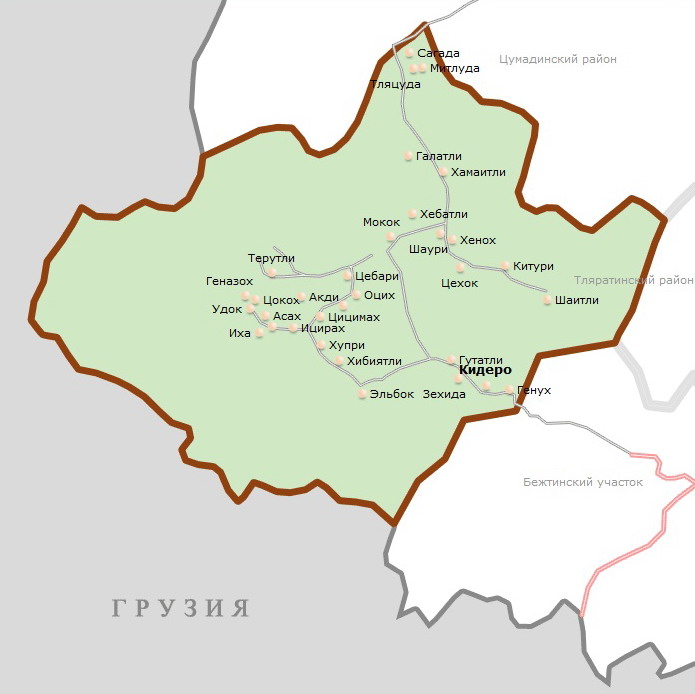 Республика Дагестан,Цунтинский район, с. Кидеро,  2015 годПАСПОРТ ПРОГРАММЫ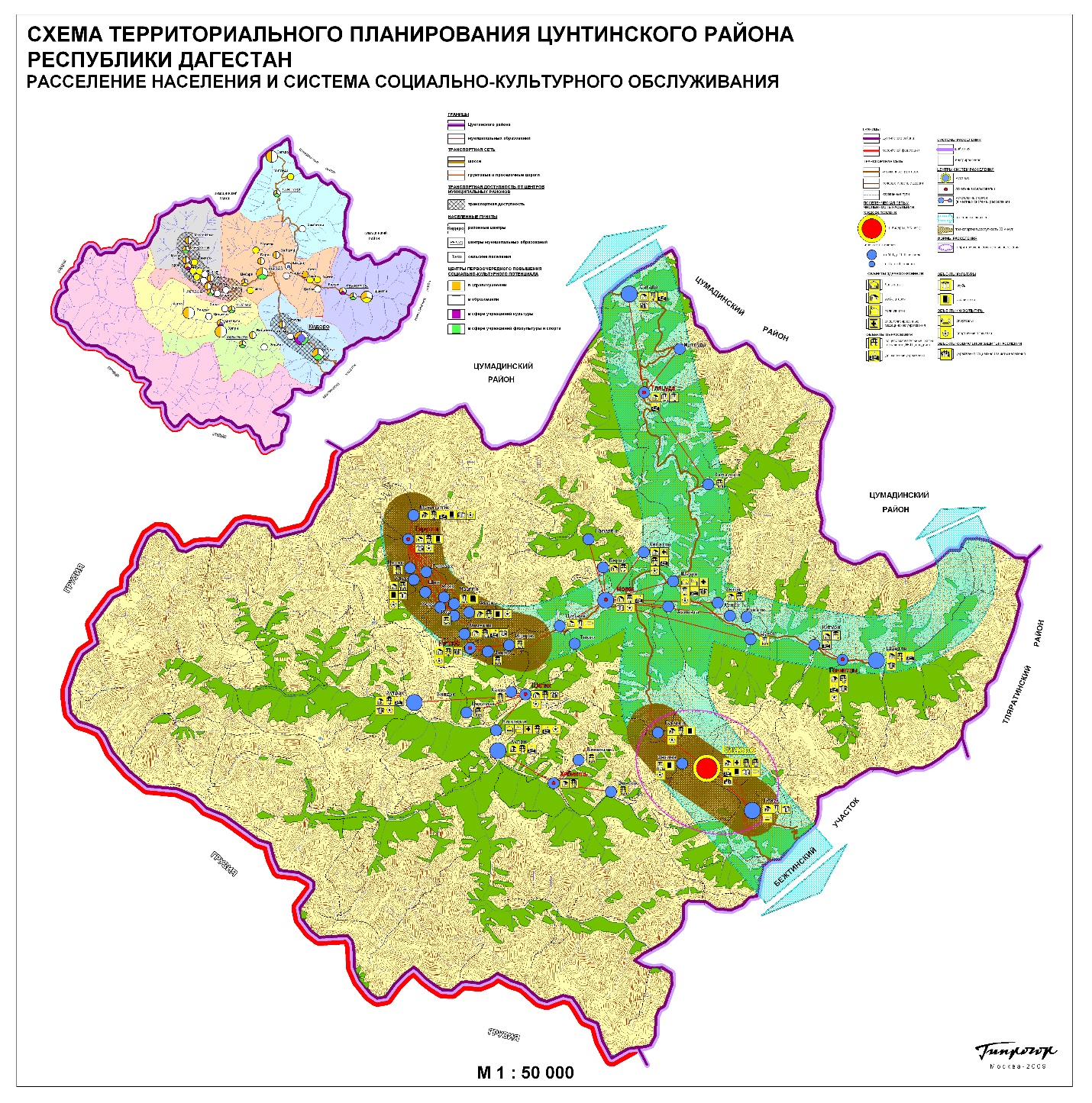 I. Общая характеристика МР «Цунтинский район»Республики ДагестанЦунтинский  муниципальный район входит в состав горной зоны Дагестана и граничит: на севере  - с Цумадинским  районом; на северо-востоке – с Тляратинским  районом, на востоке – с Бежтинским участком; на  северо-западе, западе, юге и юго-западе  – с Республикой Грузией. Протяженность границы с Грузией составляет 56 км.Территория – 856 км2 (1,7% от общей площади Дагестана). Население – 12,4 тыс. человек, (0,5% от общей численности населения республики на 01.01.2011г.).Плотность населения – 13,1 чел./км2 (в среднем по республике - 52,1 чел./км2, сельского населения - 30,9 чел./км2).Плотность поселений составляет 44,0 ед./1000 кв. км (в среднем по республике 32,2 ед./1000 кв. км).Национальный состав населения: дидойцы – 96,0%, гинухцы – 2,7%, другие – 1,3%. Административный центр – село Кидеро, с численностью населения 745 человек, или 6,4 % от общей численности населения района.Расстояние до республиканского центра –270 кмРасстояние до ж/д станции Буйнакск– 230 км.На территории Цунтинского муниципального района образовано 8 сельских муниципальных образований – сельских поселений, с общим числом сельских населенных пунктов – 47.Таблица 1. Перечень сельских поселений, входящих в состав МР «Цунтинский район» по состоянию на 01.01.2015 года
Демографическая ситуацияВ 2014 году среднегодовая численность постоянного населения МО «Цунтинский район» составляла 12,8 тыс. чел. Ниже в таблице представлена динамика численности населения за последние 7 лет, из которой следует, что для района, как и для республики в целом, характерна положительная динамика.Таблица 1.  Динамика среднегодовой численности постоянного населения в муниципальном районе «Цунтинский район» (чел.)Источник: данные администрации МРРис 1. Динамика  среднегодовой численности            постоянного  населения МР «Цунтинский район» за 2008-2014гг.Особые условияОсновная часть  населенных пунктов  Цунтинского района (41 из 46) в соответствии с Законом Республики Дагестан  от 5 мая 2006 года № 25 «О перечне труднодоступных и отдаленных местностей в РД»  включена в Перечень труднодоступных местностей Республики Дагестан.Цунтинский  район является одним из отдаленных районов республики, расположен вдали  от  республиканского центра – г. Махачкала, большинства центральных районов республики и от главных транспортных коммуникаций, проходящих вдоль Каспийского моря,  имеет   транспортный выход на территорию  Цумадинского района по автомобильной дороге Агвали-Шаури - Кидеро. Современная сеть автодорог района, обеспечивающая его внешние связи, включает: автомобильные дороги республиканского  и межмуниципального значения. Автомобильные дороги федерального значения на территории муниципального района  отсутствуют. Общая протяженность  автомобильных дорог общего пользования в границах района составляет 225 км.Автодороги в районе грунтовые, без твердого покрытия. В зимний период ежегодно отдельные  участки дорог в районе закрывают для движения транспорта из-за снежных заносов и лавин.Природа Цунтинского района отличается своеобразной красотой рельефа,   где вечнозеленые хвойные леса сменяются прекрасными альпийскими лугами и вечными ледниками. Удивителен и  ландшафт местности, которому  характерно сочетание глубоких ущелий и высоких вершин, укрытых альпийскими лугами, сосновыми, еловыми и  лиственными лесами.  Основная часть лесного массива  состоит  из сосны и березы. Разнообразна фауна и флора района. Наряду с обычными для всего Дагестана дикими животными, здесь обитают редкие виды, занесенные в Красную книгу. Почва в основном каменистая, но местами встречается и чернозем. В районе имеются многочисленные источники термальных и минеральных вод лекарственного значения.Климатические особенности  Цунтинского района обусловлены высотной зональностью. Средняя температура в холодный период (ноябрь-март) в долинах рек составляет от 0 до -2С, в горах опускается до -8С, среднемесячная температура холодного периода – 2,4С. Абсолютный минимум температур составляет -33С. Продолжительность снежного покрова изменяется от 20-30 дней до 150 и более дней в году. На территории района возможны заморозки в течение всего года. Среднегодовое количество осадков возрастает от 600 мм в долинах до 1000 мм – в высокогорье.  На всей территории района возможны сильные ливни и град.     II. Анализ социально-экономического развития МР «ЦУНТИНСКИЙ район»2.1. Агропромышленный комплексСельское хозяйствоСельское хозяйство является основным сектором экономики муниципального образования «Цунтинский  район».  Производством сельскохозяйственной продукции здесь занимаются 3094 производителя сельхозпродукции,  в том числе  3076 личных хозяйств населения. В отрасли занято более 3,7 тыс. человек, что составляет 29% всего населения муниципального района.Таблица 1.  Динамика численности производителей сельхозпродукции в муниципальном образовании «Цунтинский  район» (единиц)Рис. 2.  Динамика численности производителей сельхозпродукции в муниципальном образовании «Цунтинский  район» (единиц)В 2014 году объем производства продукции сельского хозяйства муниципального района составил 269,1млн. руб., (0,33% от республиканского показателя), в том числе объем производства продукции растениеводства – 95,4 млн. руб., животноводства – 173,7 млн. руб. Данная структура производства свидетельствует о животноводческой специализации района.Таблица 2. Объёмы производства продукции сельского хозяйства в хозяйствах всех категорий  в  муниципальном районе «Цунтинский район» (млн.руб.)Источник: данные Дагестанстат и администрации МРЗначительная часть производства продукции сельского хозяйства приходится на личные хозяйства населения, доля которых в общей структуре производства в 2014 году составила 96,5%. Крестьянскими (фермерскими) хозяйствами производится 3,5% всей сельскохозяйственной продукции.По сравнению с предшествующим годом  объем производства продукции сельского хозяйства во всех категориях хозяйств увеличился на 9,1% в сопоставимых ценах. Площадь сельскохозяйственных угодий муниципального  района в 2014 году составила 38,6 тыс. га, или  чуть более 1% от общей площади сельхозугодий республики.В структуре сельскохозяйственных угодий  муниципального района в 2014 году  наибольшая доля приходится на пастбища – 35,8  тыс.га  (92,7% от общей площади).  В 2014 году посевная площадь под урожай составила – 308,0  га, что на 0,3% больше чем в 2013 году.  Под зерновые засеяно 39га, картофель – 200,0 га и  овощи – 66,0 га.Овощеводство для района является традиционной отраслью для района, основной  возделываемой культурой является  картофель. В 80-е годы прошлого века в районе производили до 5 тыс. тонн картофеля. В настоящее время производство овощей значительно сократилось. Основной причиной снижения производства  является  отсутствие переработки и рынка сбыта продукции.  Площадь орошаемых земель в целом по муниципальному району  составляет 700 га.  Вся площадь орошаемых земель приходится на  пашни.Таблица 3.  Динамика площадей сельскохозяйственных угодий по категориям хозяйств в муниципальном образовании «Цунтинский район» (га)Источник: данные Дагестанстат и администрации МР В структуре пашни доля сельскохозяйственных предприятий  составила 46,9% (0,67 тыс.га), КФХ – 7,1% (0,1 тыс.га), личных хозяйств населения – 46% (0,65 тыс.га).Рис.3. Динамика структуры сельскохозяйственных угодий по категориям хозяйств в МР «Цунтинский район» за 2008-2014 гг.Анализ   использования площадей сельскохозяйственных угодий по категориям хозяйств  МР «Цунтинский район» показал, что при наличии в пользовании сельхоз. организаций чуть менее половины сельхозугодий, эффективность их использования нулевая.Животноводство является основным направлением деятельности сельскохозяйственного производства. Отрасль ориентирована на удовлетворение продовольственных потребностей населения на внутреннем и внешнем рынках.В целом за последние ряд лет в животноводстве прослеживалась определенная положительная динамика численности всех видов поголовья. В то же время в 2014 году допущено некоторое снижение поголовья КРС. МРС наблюдается незначительное увеличение по сравнению с 2013 годом.Таблица 4.  Поголовье скота и птицы в хозяйствах всех категорий в муниципальном образовании «Цунтинский район» (тыс.гол.)      Источник: данные администрация МР Рис. 4. Динамика численности поголовья крупного рогатого скотав МР «Цунтинский район» за 2008-2014 гг.Рис. 5. Динамика численности поголовья мелкого рогатого скота и птицыв МР «Цунтинский район» за 2008-2014 гг.По состоянию на 1 января 2015 года численность поголовья крупного рогатого скота в  муниципальном районе   составила – 8,07  тыс.голов (0,9% от среднереспубликанского поголовья  КРС), в т.ч.  коров – 5,4 тыс.голов (1,2%), мелкого рогатого скота – 23,8 тыс. голов (0,4%). В  личных хозяйствах населения  в 2014 году было сосредоточено 96%  поголовья КРС и 48,9% МРС. В 2014 году  в районе было произведено 518 тонн мяса в живом весе (0,3% от производства мяса в республике), молока – 4,3 тыс. тонн (0,6%), шерсти – 40,9 тонны (0,3%).Таблица 5.   Объемы производства основных видов продукции животноводства во всех категориях хозяйств в натуральном выражении в муниципальном районе  «Цунтинский район»  (тонн)Источник: данные администрации МР Динамика производства продукции за 2008-2014 гг. (таблица 5) показывает,  что  в 2014 году относительно 2008 года наблюдается существенное снижение производства мяса (на 38,5%). Производство шерсти уменьшилось    относительно 2008 года на 9,2%,  производство молока за соответствующий период выросло (на 9,6%). Рис. 6. Динамика производства продукции животноводства в МР «Цунтинский район» за 2008-2014 годы (тонн)Анализ показателей продуктивности животноводства показывает наличие значительного потенциала  в отрасли. Таблица 6.  Показатели продуктивности животноводства во всех категориях хозяйств в МР «Цунтинский  район»Источник: данные администрации МРИмеющееся поголовье крупного и мелкого рогатого скота в муниципальном районе характеризуется низкими продуктивными качествами, что отражается на себестоимости производимой продукции. Факторами, обусловливающими рост объемов производства продукции, являются: значительное увеличение показателей продуктивности поголовья за счет улучшения условий содержания животных, породных характеристик стада и качества кормления, применения новых технологий выращивания скота и производства кормов.Низкий уровень технического и технологического оснащения, неразвитость племенной, зоотехнической,  селекционной работы, неудовлетворительное состояние и использование естественных кормовых угодий, слабая кормовая база, низкие показатели продуктивности и низкая экономическая мотивация сельскохозяйственных товаропроизводителей в производстве мяса,  отсутствие необходимой логистики привели к тому, что продукция животноводства в муниципальном районе отличается высоким уровнем затрат на ее производство. Это в свою очередь привело к отсутствию интереса у инвесторов в создании предприятий переработки молока, мяса, шкур, шерсти.Доля растениеводства в структуре выпуска продукции сельского хозяйства муниципального района составляет  35,5%. Вся посевная площадь под урожай 2014 г. составила 0,308 тыс.га (38,5% от общей площади пашни муниципального района). В структуре посевных площадей по видам сельскохозяйственных культур основную долю занимают картофель  – 64,9%, овощи – 21,4%, зерновые  – 12,7%. Таблица 7. Структура используемых посевных площадей сельскохозяйственных культур в хозяйствах всех категорий в муниципальном района «Цунтинский район»  (га)Источник: данные администрации МРРис. 7. Динамика использования посевных площадей сельскохозяйственных культур в хозяйствах всех категорий в МР «Цунтинский район» за 2008-2014 гг.За период 2008-2014 гг. среднегодовое производство картофеля составило 2161,5 тыс.тонн, зерновых – 33,3 тыс. тонн, овощей – 635,4 тыс.тонн. По основным культурам   в 2014 году отмечено снижение  валовых сборов относительно среднегодового производства 2008-2014 годах, что связано со снижением  посевных площадей.Таблица 8. Динамика валового сбора и урожайности основных сельскохозяйственных культур в муниципальном районе «Цунтинский район»  (хозяйства всех категорий)Источник: данные администрации МРНаибольший валовой сбор зерновых за анализируемый период был получен в 2012 году (109,6 тонны). В последующие годы его производство снизилось и к 2014 году составило 32,1 тонн (более чем в 3 раза). Урожайность зерновых в 2014 году  составила 8,2 ц/га. Объемы производства зерна из года в год уменьшаются, а значительные площади пашни  остаются неиспользованными. Динамика производства картофеля нестабильная. Так в 2014 году  производство картофеля относительно 2008 года составило 172,7%, относительно среднегодового показателя 2008-2014 годы – 116,2%, относительно 2013 года – 110,7%. Аналогичная ситуация и с производством овощей, производство которых увеличилось в 2014 года относительно 2008 года на 301%.Показатели урожайности основных видов продукции растениеводства, выявляют проблемы отсутствия элитных семян, удобрений для повышения плодородия почв, состояния мелиоративных систем, состояния машино-тракторного парка, внедрения новых технологий и прочее.Значительный потенциал имеет овощеводство закрытого грунта, развитие которого позволит производить относительно недорогую конкурентоспособную продукцию круглый год. 2.2.  Промышленное производствоПромышленные производство в районе только начинает развиваться, и включает в себя  производство пластиковых окон и дверей,  а также кустарное производство изделий из железа.  Предприятия и филиалы от республиканских и других предприятий в районе отсутствуют.2.3.  Инвестиции и строительствоОбъем инвестиций в основной капитал за счет всех источников финансирования в 2014 году составил 107,7 млн. рублей (в 2013 году – 141,9 млн. рублей). Индекс объема инвестиций в основной капитал к предыдущему году составил 75,9% (в соответствующих ценах).  Объем  инвестиций на душу населения – 8,3 тыс. рублей, что на 99% ниже среднереспубликанского показателя.Из общего объема инвестиций в основной капитал на республиканский бюджет приходится  66,4% (71521 тыс. руб.).В 2014 году введено в строй 0,8 тыс. кв. м. индивидуального жилья. Общая площадь введенного  в 2013 году жилья составила 1,5 тыс. кв. м, которые полностью построены за счет средств индивидуальных застройщиков. Данные по вводу в действие жилых домов нестабильны. Основными причинами сложившейся ситуации являются низкий уровень доходов населения, недостаточная развитость институтов кредитования,  отсутствие механизма ипотечного кредитования.Таблица  1. Ввод в действие жилых домов в муниципальном образовании «Цунтинский  район»  (тыс. кв. м)Источник: данные администрации МРРис. 8. Динамика ввода в действие жилых домов в МР «Цунтинский  район» за 2008-2014 гг. (тыс. кв. м)Жилищный фонд Цунтинского муниципального района на 01.01.2015 г. составил 136,5 тыс. кв. м. В районе наблюдается один из самых низких значений обеспеченности населения общей площадью жилых домов – 10,9 кв./м на человека (ниже среднереспубликанского, по РД – 16 кв./м на человека). Весь жилищный фонд находится в капитальных (каменных, кирпичных) строениях. Площадь ветхого и аварийного жилищного фонда по району составила 16,1 тыс. кв. м (11,8% от общей площади жилищного фонда района), что значительно ниже, чем в целом по республике – 27%. По состоянию на 01.01.15г. на учёте для получения жилья состоит 96 семей. Все населённые пункты МР не газифицированы.В 2014 году под строительство жилья было предоставлены земельные участки площадью 0,68 га. Строительство объектов социально-культурного и коммунального назначения осуществляется в основном за счет государственных капитальных вложений.Объем средств, выделенных в рамках Республиканской  инвестиционной  программы,  по Цунтинскому району составил  в 2014 году 17722 тыс. рублей. В пределах данного лимита осуществлялось строительство школы в с.Ретлоб с объемом финансирования 10000 тыс. руб., больницы в с.Кидеро – 5000 тыс.рублей., ФАП в с.Генух – 2722 тыс. рублей.В 2013-2014 годах завершено строительство и введены в эксплуатацию Махалатлинская СОШ -100 уч. мест и учебный корпус Цебаринской СОШ – 80 уч. мест, учебный корпус Ретлобской СОШ, три ФАПа в прикутанских хозяйствах с.с. Ахай-Отар, 40 лет Октября и Ачи-Чунгур. Работа по строительству и завершению оставшихся объектов социальной сферы будет продолжено и в последующие годы. В настоящее время реализуемых инвестиционных проектов  в районе нет.            Все населенные пункты района электрофицированы. Общая протяженность электрических сетей составляет 225 км. Основным потребителем энергетических ресурсов является население района, на которое приходится 89,3% от общего полезного отпуска электроэнергии района.Обеспечение территории района электроэнергией удовлетворительное. Однако, электрические сети характеризуются высоким износом, линия электропередач в населенных пунктах протянуты на деревянных столбах в 1970-х годах с истекшим сроком использования и, как следствие, систематические перебои передачи электроэнергии, особенно, в зимнее время года.Все вновь построенные дома подключаются к существующим трансформаторным пунктам, качество напряжения очень низкое. Трансформаторные пункты выходят из строя, создаются большие перерывы в электроснабжении населения.Во всех населенных пунктах района, в местах новой жилой  застройки необходимо строительство дополнительных электролиний с установкой трансформаторных пунктов.2.4. Транспорт и связьТранспортНа территории муниципального образования функционирует только автомобильный транспорт. В 2014 году грузооборот составил  – 381,4 тыс. т.-км (2008 г. – 366,4 тыс. т-км), пассажирооборот  – 22408  тыс. пасс-км. (2008 г. -20884 тыс. пасс-км.).  За 2008-2014 гг. отмечено увеличение   грузооборота  на 4%, пассажирооборот увеличился на 7,3%.  На    пассажирских маршрутах общего пользования задействовано 23 автотранспортные единицы.Таблица 9. Объемы грузооборота и пассажирооборота автомобильного транспорта в муниципальном районе «Цунтинский район»Источник: данные администрации МРПротяженность автомобильных дорог общего пользования в границах района на 01.01.15г. составляет 225 км, из которых республиканского значения  – 51 км, местного значения  – 174 км. По типу покрытия: асфальтобетон – 0 км, гравийное покрытие – 225 км. Плотность автомобильных дорог общего пользования на 1.01.15 составляет 262,8 км/1000 кв. км. Приведённые данные показывают низкий уровень развития автодорожной инфраструктуры.По линии ОАО «Цунтинский ДЭП №41» в 2014 году на содержание автомобильных дорог было направлено  6011,0 тыс.руб., а в 2013 году – 5983,2 тыс. рублей,  что на 0,4% больше чем в 2013году, из них . на содержание дорог республиканского значения и искусственных сооружений на них израсходовано 4304 тыс. рублей и на содержание местных дорог – 1707 тыс. рублей Состояние автодорог в районе, в связи с трудными природно-климатическими условиями, особенно зимой, по-прежнему остается неудовлетворительным и вопрос находится под постоянным контролем руководства района.Рис. 9. Динамика грузооборота и пассажирооборота автомобильного транспорта в МР «Цунтинский район» за 2008-2014 гг.При неблагоприятных погодных условиях затруднен проезд к населённым пунктам района.Развитие и совершенствование в перспективе автодорожной сети района определяется развитием как сельскохозяйственного, так и промышленного производства, изменением системы расселения (неравномерный рост числа жителей большинства населенных пунктов в районе), увеличением, а также диверсификацией транспортируемых грузов, в том числе сельскохозяйственных, строительных, бытовых грузов, продуктов питания. Все автодороги, на которых существует или предусматривается регулярное движения автобусов общего пользования (по регулярным маршрутам) должны иметь соответствующую проходимость (не ниже 4 категории, с хорошим или с удовлетворительным состоянием полотна автодороги). Современный уровень развития транспортной сети района характеризуется как пониженный и в целом не удовлетворяет потребности населения и хозяйств.В  перспективе в пределах района необходимы следующие мероприятия: строительство и реконструкция автомобильных дорог; создание и поддержание определенного набора автобусных маршрутов общего пользования, в т. ч. для обеспечения трудовой миграции населения и для обеспечения культурно-бытовых связей.СвязьРазвитие связи способствует удовлетворению потребностей населения района в области получения и обмена информацией, способствует притоку инвестиций в отрасли экономики.В пределах района действует следующие основные виды связи: почтовая, телефонная (стационарная и мобильная), телеграфная. В настоящее время на территории муниципального района только в 2 из 47 населенных пунктов района имеются отделения почтовой связи.На территории муниципального района отсутствует телефонная проводная связь, местная радиосвязь. Действует беспроводная связь 3 операторов мобильной связи (МТС, Билайн, Мегафон). Большая часть территории района находится в зоне уверенного и удовлетворительного приема сигнала.  На территории района имеются передающие устройства ФГУП «Российская телевизионная и радиовещательная корпорация», что обеспечивает получение уверенного сигнала телевизионного и радиоэфира для района. Большая часть района находится в зоне неуверенного сигнала (из-за технически слабо оснащенных ретрансляторов и гористой местности). Для большей части населения доступны лишь два-три федеральных телевизионных канала вещания. Население муниципального района всё больше использует спутниковую связь (триколор).Анализ показывает, что уровень развития и применения современных средств связи в МР недостаточное. Основными проектными предложениями по развитию связи в районе являются:- повышение уровня телефонизации;- развитие доступа населения к сети Интернет, в т. ч. развитие волоконно-оптических линий связи;- обеспечение использования сети Интернет во всех общеобразовательных учреждениях района, что приведет в будущем к улучшению качества образования и доступа к новейшим образовательным технологиям независимо от местонахождения учащегося;- реконструкция сети распространения и трансляции программ центрального и республиканского телевидения и радио;- увеличение объема услуг и качества их предоставления на предприятиях – почтовых отделениях ФГУП «Почта России», особенно в населенных пунктах, лишенных прочих торговых предприятий и сферы обслуживания.   Модернизация морально устаревших аналоговых станций в сельской местности значительно повлияет на качество связи.2.5. Малое предпринимательствоМалое предпринимательство,  как ключевой  фактор социально-экономического развития, приобретает  в  условиях рыночной экономики особое значение.В 2014 году в муниципальном районе функционировали 163 субъекта малого  и среднего предпринимательства (в 2008 году – 133), в т.ч. 28 малых предприятий (в 2008 году – 21) и 135 индивидуальных предпринимателей (в 2008 году – 112). Основными направлениями деятельности предприятий малого и среднего бизнеса в муниципальном районе являются оптовая и розничная торговля (2014 году-101 ед.), оказание транспортных услуг (22 ед.). Таблица 10. Динамика основных экономических показателей развития  малого предпринимательства в муниципальном районе «Цунтинский район»Источник: данные администрации МРДеятельность субъектов малого предпринимательства в основном направлена на удовлетворение локальных потребностей  муниципального образования. Оборот субъектов малого предпринимательства в 2014году по МР составил 98,0 млн. руб. (на 21% больше чем в 2008 году). Рис. 10. Динамика оборота субъектов малого  и среднего предпринимательства, млн. руб.Несмотря на то, что в районе   количество субъектов малого предпринимательства в 2014 году относительно 2008 года значительно выросло на 30 единиц, рост оборота субъектов незначителен. В муниципальном районе пока не созданы условия для развития малого предпринимательства, не сформирована инфраструктура развития бизнеса. Также,  несмотря на увеличение количества субъектов в 2014 году относительно 2008 года, численность работающих здесь за этот же период сократилась на 23,5%. Объём налоговых поступлений от деятельности субъектов малого предпринимательства увеличивается в последние 3 года, наблюдается положительная динамика (в 2014 году – 3,4 млн. руб., в 2008 году – 1 млн. рублей). В 2014 году доля налоговых поступлений,  от субъектов малого предпринимательства (3,4 млн. рублей), в общем объеме налоговых поступлений (35,2 млн. рублей) по району составило – 9,6%.  Доля среднесписочной численности работников (без внешних совместителей) малых и средних предприятий в среднесписочной численности работников (без внешних совместителей) всех предприятий и организаций  по району в 2014 году составила 7,4 %.Администрацией муниципального района принята Программа по поддержке малого предпринимательства, предусмотрены финансовые средства на 2015-2017 годы в сумме 1550 тыс. рублей. Эта сумма крайне недостаточна, поэтому необходима существенная государственная поддержка со стороны Минпромторгинвест по РД и Минсельхозпрод по РД для развития малого и среднего предпринимательства в районе. 2.6. ЗдравоохранениеАнализ развития здравоохранения района показал на наличие в этой области ряда серьёзных проблем, одной из которых является, острая нехватка квалифицированных врачей (терапевт, кардиолог эндокринолог, рентгенолог, педиатр, травматолог, уролог, окулист, специалисты УЗИ и другие).  Обеспеченность населения муниципального района квалифицированными медицинскими кадрами значительно ниже общереспубликанского уровня. В 2014 году уровень обеспеченности врачами составил 18,9 на 10 тыс. человек населения, что ниже уровня  среднереспубликанского показателя (39,8 на 10 тыс. чел. населения). Обеспеченность средним медицинским персоналом в 2014 году составила 60,7 на 10 тыс. чел. населения (по республике – 82,0).В муниципальном районе остро стоит проблема с обеспеченностью больничными койками. Обеспеченность больничными койками установилась чуть ниже среднереспубликанского  показателя равного 70,3 (79,2 на 10 тыс. чел. населения).  Показатели в сфере здравоохранения ГБУ РД «Цунтинская ЦРБ»Объем медицинской помощи, предоставляемой ГБУ РД «Цунтинская  ЦРБ» в расчете на 1 жителяФактическая мощность амбулаторно-поликлинических учреждений в МР «Цунтинский  район» снизилась с 30 в 2008 году до 20 посещений в смену в 2014 году.Большинство учреждений здравоохранения муниципального района  расположены в нетиповых приспособленных помещениях. В капитальном ремонте  и в  оснащении материально-технической базы нуждается  Ретлобская врачебная амбулатория. Необходимы средства на ремонт здания и водоснабжение  Шауринской участковой больницы. Центральная районная больница  в с. Кидеро нуждается в строительстве здания для поликлиники (2-я очередь), спального корпуса и инфекционного отделения. Таблица. Динамика основных показателей развития здравоохранения в муниципальном районе «Цунтинский  район»Источник: данные администрации МРРис.11. Динамика фактической мощности амбулаторно-поликлинических учреждений в МР «Цунтинский  район» (посещений в смену)В рамках реализации Приоритетного проекта Развития Республики Дагестан «Здоровый  Дагестан» в Цунтинском районе   ожидается улучшение  доступности и качества оказания медицинской помощи населению, увеличение числа дней работы койки в году, снижение длительности пребывания больного на круглосуточной койке, увеличение оборота койки. В 2017 году ожидается открытые спального корпуса районной больницы на 35 койко-мест.Будет проводится работа по повышению эффективности работы, качества оказываемых медицинских  услуг и совершенствование организации оплаты медицинских работников.Будут приняты меры по охвату максимального количества  одиноких граждан пожилого возраста и инвалидов стационарным обслуживанием.Будут приняты меры по охвату максимального количества  одиноких граждан пожилого возраста и инвалидов стационарным обслуживанием.2.7.ОбразованиеСостояние образования в муниципальном районе характеризуется следующими данными. В муниципальном районе   функционирует 61 учреждение образования, из которых – 15 дошкольных и 46 дневных общеобразовательных. Таблица 14. Динамика основных показателей развития образования в муниципальном районе «Цунтинский район»Источник: данные администрации МРРис.12. Динамика числа мест в дневных общеобразовательных учрежденияхМР «Цунтинский район» за 2008-2014 гг.Уровень обеспечения местами детей дошкольного возраста в дошкольных образовательных учреждениях остаётся низким и составил в 2014 г. – 21%, что ниже среднереспубликанского (26,4%). Число  мест в дневных общеобразовательных учреждениях составило в 2014 году – 1851 место (83,5% к уровню 2008 г.). Удельный вес лиц,  сдавших единый государственный экзамен, от числа выпускников муниципальных учреждений, участвовавших в едином государственном экзамене составил 83,7% (по РД – 99,1%).Из 46 дневных общеобразовательных учреждений, 32 расположено в нетиповых (приспособленных) помещениях, 12 из которых  требуют капитального ремонта. В аварийном состоянии находятся здания школ Мококская, Хутрахская, Асахская,  Хебатлинская, Сагадинская, Гениятлинская.Наблюдается также снижение численности учащихся, которая составила в 2014 году – 1997 человек (93,7% к уровню 2008 г.). Доля  учащихся, в общеобразовательных учреждениях района занимающихся в 1 смену составляет 92,2% (по РД – 73,6%).Общий объем расходов муниципального района на образование в 2014 году составил 282909 тыс. руб., в том числе на увеличение стоимости основных средств  - 40669 тыс. рублей. Основными проблемами в образовательной системе остаются низкая заработная плата работников образования и ухудшение условий труда (устаревшая материально-техническая база), чем обусловлено снижение престижа данной профессии.  Техническое оснащение учебного процесса очень низкое, не хватает учебно-наглядных пособий.   В рамках реализации Приоритетного проекта Развития республики Дагестан «Просвещённый Дагестан» предусмотрено  принятие мер по повышению  мотивации к изучению языка, историй и культуры народа. Улучшение материальной базы преподавания, повышение ответственности учителей за результаты преподавания. Сохранение и продолжение традиций народа.  Предусмотрено повышение интереса к изучению русского языка и литературы, культуры языкового обучения и мотивации к литературному чтению. Предусмотрено разработать проект программы в районе, обеспечивающей повышение интереса учащейся молодежи и изучению английского языка.2.8. Уровень жизни населенияМуниципальное район  «Цунтинский район» характеризуется благоприятной демографической ситуацией. Коэффициент естественного прироста на 1000 человек населения в муниципальном районе «Цунтинский район» выше среднереспубликанского, и занимает лидирующее положение. В 2014 году рождаемость на 1000 населения в районе составило 33,2 (по Республике – 18,8), что выше среднереспубликанского  - 176.6%.  Положительная динамика связана с высоким уровнем рождаемости.Уровень смертности  в районе на 1000 населения составляет – 5,9 (по Республике – 5,5), что превышает среднереспубликанский на 7,3%. В районе, за последние 2 года,  наблюдается положительный миграционный прирост, в 2014 году коэффициент миграционного прироста составил - 31 чел. на 10 тыс. чел. населения.Высокие показатели уровня рождаемости и ожидаемой продолжительности жизни (относительно среднереспубликанских) обусловили высокий коэффициент демографической нагрузки. В районе доля населения моложе трудоспособного возраста  составляет 44,9%, что свидетельствует о приросте трудового потенциала в ближайшие 5-10 летВ муниципальном районе уровень благосостояния людей значительно ниже среднего уровня по республике. Среднемесячные денежные  доходы на душу населения в муниципальном  районе в 2013 г. составили 6067 руб.,  в 2014 - 6383 рублей. Рост денежных доходов населения муниципального образования происходит в большей мере за счёт социальных выплат и в меньшей мере за счет роста доходов от предпринимательской деятельности и заработной платы. 2.9. Рынок трудаВ районе сохраняется относительно высокий уровень безработицы, обусловленный опережающим ростом трудовых  ресурсов и отсутствием необходимого количества постоянных рабочих мест. Уровень безработицы, определяемый по методологии МОТ составляет  24,6 %.Численность безработных граждан, зарегистрированных в Центре на 01.01.2015 составила 131  чел. (на 01.01.2014 года – 116 чел). Назначено пособие по безработице в 2014 году 2116 тыс.руб (в 2013 году – 1900 тыс.руб). На свободные рабочие места трудоустроено в 2014 году –  490 чел. (в 2013 году  - 496 чел.), в том числе направлены на общественные работы в 2014 году – 181 чел (в 2013 году – 181 чел). В 2014 году трудоустроенных граждан направлены за пределами РД при посредничестве Центра занятости 84 человек, в 2013 году – 92 чел.Трудоустройство молодежи является сложной и актуальной проблемой, так как спрос на молодую рабочую силу, не имеющего опыта работы, дополнительных навыков невелик. Таким образом, специалистам ЦЗН  следует налаживать контакты с потенциальными работодателями, предоставлять им гарантии в том, что Центр найдет подходящего специалиста. Это поможет решить такую проблему, как нежелание обращения молодых людей за помощью в трудоустройстве в государственные ЦЗН.2.10. КультураКультурный уровень граждан района в значительной степени определяет его экономические достижения, социально-политическую, идеологическую, образовательную и духовно-моральную структуру общества.Основными проблемами, сдерживающими развитие сферы культуры в Цунтинском районе, являются ухудшающееся состояние материально-технической базы, отсутствие в библиотеках и клубах нужного оборудования, ухудшающееся состояние сохранности памятников истории и культуры. Существенной проблемой являются сокращение кадрового потенциала работников культуры и их отток в другие секторы экономики из-за низкой заработной платы.Культурное обслуживание населения района осуществляют 15 библиотек с читальным фондом 85,35 тыс. экземпляров книг.Число пользователей составляет 6,14 тыс. человек, книговыдача – 95,8 тыс. экземпляров. Основными проблемами для этого сегмента культурного наследия является недостаточное поступление новой литературы, необходимость проведения текущего и капитального ремонта из-за высокой степени износа основных фондов библиотек.В муниципальном районе в 2014 году функционировали 10 учреждения культурно-досугового типа.На территории района находятся  памятники истории и культуры, функционирует один краеведческий музей.Основные проблемы в сфере культуры являются слабая материально техническая база учреждений культуры; острая нехватка квалифицированных специалистов в сфере культуры на селе. Основными задачами в соответствии с планом мероприятий приоритетного проекта развития Республики Дагестан в МР «Цунтинский район» на 2015 и 2018 годы являются сохранение имеющихся традиций культурного наследия народов Дагестана и их дальнейшее развитие, выявление и поддержка молодых дарований в сфере искусства и улучшение материальной базы учреждений культуры.2.11. Физкультура и спортВ муниципальном районе «Цунтинский район» сеть спортивных сооружений насчитывает 23 ед., в том числе 20 спортивных площадок и футбольных полей, 3 спортивных залов. Развитие физической культуры и спорта, вопросы сохранения и укрепления здоровья населения, в том числе подрастающего поколения, имеют для района стратегическое значение. Значение привлечения молодежи к занятиям физкультуры и спортом огромно при нарастающей тенденции роста уровня молодежной безработицы, снижения культурных запросов, кризисе идеалов и смещении духовно-нравственных ориентиров.Показатель обеспеченности населения физкультурно-оздоровительными и спортивными сооружениями остается низким, существенно отстает от нормативных значений. Доля населения, систематически занимающихся, физической культурой и спортом, составляет 15,3%. Большинство спортивных залов – это приспособленные помещения, переоборудованные под занятия спортом. Практически нет ни одной современной технически оснащенной спортивной базы для проведения учебно-тренировочных и массовых спортивных мероприятий, нет ни одного плавательного бассейна.  -слабая материально техническая база учреждений физкультуры и спорта.-отсутствие спортивных залов, комплексов для внешкольной
молодежи.2.12.  Потребительский рынокОсновные показатели потребительского рынка по итогам 2014года характеризовались ростом: оборот розничной торговли в 2014 году составило 498430 тыс. рублей (в 2013 году – 478892 тыс. рублей), что составляет – 104 % к 2013году, оборот общественного питания составило в 2014 году – 12810 тыс. рублей (в 2013 году – 12240 тыс. рублей) – 105% к 2013 году.В 2014 году оборот розничной торговли на 98% формировался торгующими  индивидуальными предпринимателями.Оборот розничной торговли в 2014году составил 498430 тыс. руб. с ростом к предыдущему году на 4%. Оборот розничной торговли на душу населения составил  38,7 тыс. руб. на 1 человека. В сравнении с предыдущим 2013годом (37,3 тыс.руб.)  значение показателя выросло на 4%.Динамика розничного товарооборота предприятий общественного питания характеризовалась высокими темпами развития. Оборот общественного питания в 2014 году составил 12810 тыс. руб. и по сравнению с предыдущим годом увеличился на 5%.Объем платных услуг, оказанных населению района составил в 2014 году 13108 тыс. руб. III. ОЦЕНКА  РАЗВИТИЯ МР «ЦУНТИНСКИЙ РАЙОН»В РАМКАХ  РЕАЛИЗАЦИИ ПРИОРИТЕТНЫХ ПРОЕКТОВ РАЗВИТИЯ РЕСПУБЛИКИ ДАГЕСТАН Основа производственного потенциала района – сельское хозяйство. Сельскохозяйственное производство в основном ориентировано на производстве продукции животноводства. На данную отрасль приходится 65% от общего объема производства продукции сельского хозяйства.3.1. Развитие агропромышленного комплекса Цунтинского района в рамках реализация приоритетного проекта «Эффективный агропромышленный комплекс»Агропромышленный комплекс и его базовая отрасль – сельское хозяйство являются системообразующими сферами экономики района, формирующие агропродовольственный рынок, экономическую безопасность, трудовой и поселенческий потенциал сельских территорий.В рамках развития отрасли растениеводства предусматривается в 2015 году  осуществить закладку 6 га садов, как новой подотрасли сельского хозяйства района. Предусматривается получение господдержки посредством представления субсидии за счет средств федерального и республиканского бюджетов, в установленных нормативах на закладку садов. В целях повышения доходов сельхозпроизводства, стабильных урожаев, обеспечивающих продовольственную безопасность, оказывается господдержка. Предусматривается расширение площадей под многолетними травами до 2018 года до 5 тыс.га за счет внебюджетных средств.          Развитие  животноводстваЖивотноводство  является преобладающей отраслью сельского хозяйства. В целях переработки молока и мяса, включая  продукцию семейных подворий и малых форм хозяйствования предполагается строительство  животноводческих ферм и цеха по переработке молока и мяса   в с. Хутрах и в с.Кидеро (КФХ «Койни», КФХ «Варди», КФХ «АЛДАН», СПОК «АГРОКИДЕРО»), мини птицефермы в с. Китлярата и в с. Генух (КФХ «АЛИ», КФХ «ХIажилав»). В целях увеличение поголовья, продуктивности овец и качества производимой шерсти предусмотрено проведение селекционно-племенной работы в КФХ «Койни».На 01.01.15 г. поголовье овец и коз в МР составляло 23,8 тыс. голов, или 0,5% от поголовья овец и коз республики (5141,6 тыс. голов), а поголовье крупного рогатого скота – 8,07 тыс. голов, или 0,8% поголовья крупного рогатого скота Дагестана (990,4 тыс. голов).За период 2013-2014 гг. поголовье МРС в районе увеличилось на 11,7% (со 21,3 тыс. голов до 23,8 тыс. голов), поголовье крупного рогатого скота уменьшилось на 6,2% (с 8,6 тыс. голов до 8,07 тыс. голов).Рост поголовья МРС произошел в основном за счет крестьянских (фермерских) хозяйств. Приоритетными направлениями развития животноводства в муниципальном районе являются динамичное и эффективное развитие следующих подотраслей:развитие племенного животноводства;реконструкция и строительство новых животноводческих комплексов;развитие скотоводства мясного и молочного направления;развитие овцеводства;развитие птицеводства (индюшачьих хозяйств);развитие кормовой базы;В рамках госпрограммы РД «Развитие сельского хозяйства и регулирование рынков сельскохозяйственной продукции, сырья и продовольствия на 2014-2020 годы» предусматривается развитие этих подотраслей. Осуществляется стимулирование основных видов производства, поддержка малых форм хозяйствования, повышения уровня рентабельности сельского хозяйства, инновационное развитие, повышения занятости, уровня и качества жизни населения района.Муниципальный район имеет значительный потенциал развития животноводства, который возможно реализовать за счет развития кормовой базы, улучшения условий содержания скота, развития племенного животноводства (восстановление и строительство МТФ, животноводческих комплексов), пчеловодства и птицеводства (в т.ч. индюшачьих хозяйств), эффективного использования земельных ресурсов. Для развития животноводства необходимо также создание объектов по его обслуживанию, прежде всего, небольших мобильных перерабатывающих производств и заготовительно-снабженческих организаций, восстановление внутрихозяйственной оросительной системы, развитие потребительской кооперации. Потенциал животноводства муниципального района  оценивается к 2018 г. в 246510 тыс. руб.Для реализации потенциала животноводства необходимо увеличить долю племенного поголовья в общей структуре стада, улучшить зоотехническое и ветеринарное обслуживание, что в свою очередь позволит в значительной степени повысить показатели продуктивности. Необходимо расширение площадей под многолетними травами высокобелковыми культурами путём вовлечения в оборот неиспользуемой пашни.  Наличие площадей сельскохозяйственных угодий позволяет  увеличить поголовье крупного рогатого скота, овец и коз в муниципальном районе. Овцеводство и скотоводство – основное традиционное направление животноводства. Скотоводство является одним из основных традиционных видов деятельности муниципального района, как в части занятости населения, так и в его продовольственном обеспечении. Имеющееся поголовье крупного и мелкого рогатого скота в муниципальном районе характеризуется низкими продуктивными качествами, что негативно отражается на себестоимости производимой продукции. Факторами, обусловливающими рост объемов производства продукции скотоводства и овцеводства, являются: значительное увеличение показателей продуктивности поголовья за счет улучшения условий содержания животных, породных характеристик стада и качества кормления, применения новых технологий выращивания скота и производства кормов.Производственные возможности МР, а также ежегодно увеличивающийся спрос на мясо КРС и МРС позволяет оценивать потенциал МР в этом направлении к 2018 году в  205726 тыс. рублей. В муниципальном районе имеются благоприятные возможности для развития птицеводческой отрасли. Объясняется это наличием кормовой базы, высоким спросом на продукт, но производство мяса птицы происходит преимущественно в личных хозяйствах. Развитие  растениеводстваРастениеводство в структуре выпуска продукции сельского хозяйства МР составляет 35%. В производстве продукции растениеводства за период 2010-2018 гг. нет устойчивой тенденции роста производства продукции. Предусматривается получение господдержки посредством представления субсидии за счет средств федерального и республиканского бюджетов, в установленных  нормативах на закладку садов. В целях повышения доходов сельхозпроизводства, стабильных урожаев, обеспечивающих продовольственную безопасность, оказывается господдержка «Несвязанная поддержка сельхозпроизводителей в области растениеводства».К основным направлениям растениеводства в муниципальном районе относятся: картофелеводство и овощеводство. Имеет перспективу развития садоводство, овощеводство закрытого грунта. В рамках развития отрасли растениеводства предусматривается в 2015 году  осуществить закладку 6 га садов (СПК «колхоз Шаитлинский»), как новой подотрасли сельского хозяйства района. Предусматривается получение господдержки посредством представления субсидии за счет средств федерального и республиканского бюджетов, в установленных  нормативах на закладку садов.  Для развития кормовой базы необходимо расширять площадь посева многолетних трав (люцерна), увеличить производство семян многолетних трав. В МР есть возможность увеличения валовых сборов семян многолетних трав в 1,2 раза. Предусматривается расширение площадей под многолетними травами до 2018 года до 7 тыс. га за счет внебюджетных средств.Наибольший валовой сбор зерновых за анализируемый период, был получен в 2012 г. (109,6 тонн). В последующие годы его производство составило  30-32 тонн, что явно недостаточно для нужд муниципального района. Для удовлетворения потребностей животноводства муниципального района необходимо более 2,5 тыс. тонн фуражного зерна. Урожайность зерновых культур в 2014 г. по МР почти в 2,5  раза ниже средереспубликанского показателя. Низкие показатели урожайности в растениеводстве выявляют проблемы отсутствия элитных семян, удобрений для повышения плодородия почв, состояния мелиоративных систем, низким уровнем механизации, внедрения новых технологий и прочее. Объемы производства зерна из года в год уменьшаются, а значительные площади пашни на богаре и на орошаемых землях остаются неиспользованными. Кроме того существенным сдерживающим фактором роста производства продукции растениеводства является отсутствие современных каналов товародвижения, логистики, что сдерживает сбыт продукции.При решении перечисленного комплекса проблем в муниципальном районе есть  возможность увеличения к 2018 г. ежегодного  производства фуражного зерна, для развития кормовой базы до 2 тыс.тонн. Потенциал развития имеет овощеводство, в т.ч. закрытого грунта, развитие которого позволит производить относительно недорогую конкурентоспособную продукцию круглый год. Рынок овощей МР оценивается в 0,9 тыс. тонн.В целом при решении перечисленных задач, потенциал растениеводства муниципального района оценивается к 2018 г. в 117500 тыс. рублей.         Развитие  пищевой и перерабатывающей промышленности  На территории района  не развиты переработка сельскохозяйственного сырья, несмотря на наличие на территории МР определённой сырьевой базы, функции пищевой и перерабатывающей промышленности на территории муниципального района практически отсутствуют. На 2016 год в с. Мокок планируется строительство цеха (мельница) по переработке и производству муки, урбеча, меда и напитков (КФХ «ДИДО»).Имеющаяся сырьевая база и потребности муниципального и республиканского рынков обуславливают перспективу развития в муниципальном районе следующих направлений промышленности: переработка  мясной и молочной продукции, мясных консервов. Переработка мясной и молочной продукции является одним из приоритетных направлений развития промышленности в муниципальном районе. Этому способствует исторически сложившаяся специализация сельского хозяйства. Основным конкурентным преимуществом МР для развития этого направления промышленности является наличие значительного поголовья скота. При этом наиболее важным является мясное направление животноводства. Мясо продают на внутреннем рынке и вывозят в другие регионы, но потенциал использования продуктов животноводства для развития мясоперерабатывающей отрасли внутри муниципального района не реализован и при создании определённых условий (повышение производительности труда в животноводстве, создание  конкурентоспособной сырьевой базы) возможности развития данного направления производства очевидны. Переработка молока и производство молочной продукции также имеет перспективу развития, поскольку существующая сырьевая база имеет устойчивую тенденцию роста. На территории муниципального района актуальным является создание небольших перерабатывающих производств, таких как строительство мини-предприятий по переработке молока, мяса, шерсти и кожи, молочных комбинатов, убойных цехов с переработкой мяса. Создание условий для развития и поддержки малого бизнеса и  предпринимательства, а также востребованность на муниципальном и республиканском рынках продуктов питания, обуславливают возможность создания на территории муниципального района целого ряда пищевых производств, в т. ч. производство колбасных изделий, сыра и мёда.Потенциал отрасли оценивается в 18655 тыс. рублей.3.2 Реализация  приоритетного проекта Республики Дагестан «Обеление» экономики»  Муниципальному району «Цунтинский район» в 2015-2018 годах для обеспечения интенсивного развития и повышения конкурентоспособности экономики района необходимо усилить эффективность реализации приоритетных проектов развития Республики Дагестан на территории муниципального образования.В рамках реализации приоритетного проекта развития РД «Обеление» экономики» необходимо продолжить работу по:- расширению налоговой базы по налогу на имущество физических лиц,  по земельному налогу, увеличению поступлений неналоговых доходов;- повышению поступлений налога на доходы физических лиц;- выявлению и постановке на налоговый учет лиц, осуществляющих предпринимательскую деятельность без соответствующей государственной регистрации;- мониторинг налоговой дисциплины получателей средств по муниципальным контрактам.По итогам реализации приоритетного проекта развития РД «Обеление» экономики» в 2015-2018 годах планируется расширить налогооблагаемую базу муниципального образования:Рис. 13. Динамика планирования и прогнозирования налогооблагаемой базы и ожидаемых поступлений основных налогов в бюджеты МР «Цунтинский район» и сельских поселений района. Достижение установленных показателей планируется осуществить за счет проведения работы администрациями  МР «Цунтинский район» и МО СП по актуализации данных о правообладателях земельных участков и объектов недвижимости, присвоения информационно-адресных характеристик объектам налогообложения, достижения единых данных по АИС 3 и кадастровому учету, проведения информационных компаний с населением сельских поселений о постановке на учет земельных участков и объектов капитального строительства, а также за счет снижения неформальной занятости и инвентаризации объектов малого предпринимательства.3.3. Реализация  приоритетного проекта Республики Дагестан «Новая индустриализация» Приоритетный проект направлен на рост промышленного производства и внедрения новых форм развития промышленного потенциала. Цунтинский район является аграрным районом. Вместе с тем, развитие промышленного производства даст толчок увеличению налогооблагаемой базы, созданию рабочих мест и улучшению социального положения и благосостояния граждан района.Важным,  в этой связи, является начало производства индивидуальными предпринимателями пластиковых окон и дверей в селах Зехида и Китлярата, а также изготовление изделий из железа в селах Зехида и Генух.3.4. Реализация приоритетного проекта Республики Дагестан «Точки роста»,  инвестиции и эффективное территориальное развитие»Приоритетным проектом предусмотрены мероприятия по  увеличению объема инвестиций в рамках федеральных и республиканских целевых программ, созданию благоприятных условий ведения предпринимательской деятельности, реализации мероприятий по достижению целевых значений  показателей оценки эффективности деятельности Главы МР «Цунтинский район» по созданию благоприятных условий ведения предпринимательской деятельности, создание новых инвестиционных площадок и актуализация плана создания объектов необходимой для инвесторов инфраструктуры в Цунтинском  районе, а также проработка вопросов территориального планирования. В 2015 -2018 году планируется привлечь инвесторов для строительства МФЦ, мини цехов  по переработке сельхозпродукции в с.Мокок и Кидеро, . Администрацией запланировано проведение работ по разработке генеральных планов 8-ми сельских поселений: АСП «сельсовет Кидеринский», АСП «сельсовет Шауринский» АСП «сельсовет Тляцудинский» АСП «сельсовет Кимятлинский», АСП «сельсовет Терутлинский», АСП «сельсовет Шаитлинский», АСП «сельсовет Хибиятлинский», АСП «сельсовет Шапихский» Цунтинского района Республики Дагестан. Планируется проведение актуализации  схемы территориального планирования МР «Цунтинский район», предусмотрены организация и строительство полигона твердых бытовых отходов с комплексом мероприятий, включающих в себя установку (строительство) мусоросортировочной станции, строительство скотомогильников. В рамках мероприятий по развитию перспективных территорий для комплексного жилищного строительства запланировано проведение конкурса и заключение контракта на разработку проекта развития перспективных зон на территории АСП «сельсовет Кидеринский» (8 га). Для обеспечения населения питьевой водой  в планируемые годы предусматриваются ввод в эксплуатацию водопроводов в населенных пунктах: Шаури, Хебатли, Мокок, Кидеро, генух, Гутатли, Хибятль, Хупри, Китури, Шаитли, Хутрах, Сагада, Кимятли, Ретлоб, Акди, Чатли. Общая протяженность подведения водопроводов 34 км. Бурение артезианской скважины и подведение водопровода  в с. Ачи-Чунгур в прикутанском хозяйстве.  В 2016 г. предусматривается подготовка ПСД и вхождение программы по водоснабжению и водообеспечению РД.В 2015 году завершается реконструкция автомобильной дороги Агвали-Шаури-Кидеро на участке км 35- км 40 и реконструкция  автомобильной дороги "Мокок-Ретлоб" на участке км 2 - км 7. Продолжается работы по реконструкции   автомобильной дороги "Цебари-Шапих-Междуречье" км 0 - км 4.Намечены строительство берегоукрепительных и селезащитных сооружений (с. Генух, с. Кидеро, с. Зехида, с. Махалатли, с. Гениятли, с. Шаитли). В целях развития туристско-рекреационного комплекса планируется строительство детских оздоровительных лагерей (с. Хупри, с. Шаури, с. Кидеро), туристических баз (с. Кидеро, с. Ретлоб), гостевых домов в селах Азильта, Тляцуда, Кидеро, Шаури. Разработка и паспортизация сквозного туристского маршрута Генух-Мокок-Шаури-Сагада-Эчеда.3.5. Реализация  приоритетного проекта Республики Дагестан «Эффективное государственное управление»В целях дальнейшего совершенствования системы муниципального управления в МР «Цунтинский район» предусматривается реализация мероприятий, направленных на достижение  целевых ориентиров, предусмотренных Указом Президента Российской Федерации от 7 мая 2012 года № 601 «Об основных направлениях совершенствования системы государственного управления».Для обеспечения реализации мероприятий, направленных на организацию предоставления государственных и муниципальных услуг по принципу «одного окна», увеличения доли граждан, имеющих доступ к получению государственных и муниципальных услуг по принципу «одного окна» по месту пребывания, в том числе в многофункциональных центрах предоставления государственных и муниципальных услуг,  в 2015 году совместно с Минкомсвязью РД предусмотрено открытие МФЦ в с. Цунта численностью работников 12 ед. по конкурсному отбору.Учитывая рассредоточенность населения, проживающего в районе, определены помещения для открытия отдаленных «окон» ТОСПов от  МФЦ в населенных пунктах Шаури, Китлярата.Многообразие задач, которые стоят перед  муниципальной властью по выводу района из кризиса и его обновлению, выдвигает на первый план вопросы подбора, подготовки и воспитания достойных кадров. В настоящее время в МР «Цунтинский район» определен список лиц, включенных в резерв управленческих кадров, сформирован список кандидатов в возрасте до 35 лет на замещение высших и главных должностей муниципальной службы, обеспечивается конкурсная система замещения вакантных должностей муниципальной службы, оптимизирована структура управления органа местного самоуправления МР «Цунтинский район».Для повышения эффективности деятельности органов муниципальной власти будет обеспечены: внедрение института оценки регулирующего воздействия проектов актов;завершение внедрения технологий электронного правительства;завершение перевода предоставления государственных и муниципальных услуг в электронный вид;внедрение принципов открытого правительства, включая систему общественных советов;реализация механизма общественного мониторинга и контроля за деятельностью органов местного самоуправления муниципального образования;проведение работы по актуализации всех административных регламентов предоставления государственных и муниципальных услуг и инвентаризация соответствующих правовых актов;-увеличение количества межведомственных запросов в электронном виде при предоставлении государственных и муниципальных услуг с использованием Системы межведомственного электронного взаимодействия (СМЭВ);-подключение органов местного самоуправления уровня сельских поселений к защищенным каналам связи для оказания услуг сферы ЗАГС в электронном виде.3.6. Реализация  приоритетного проекта Республики Дагестан «Безопасный Дагестан»          Одним из важных вопросов развития национальных отношений в районе является укрепление межэтнического мира и согласия между этносами, проживающими в МР «Цунтинский район».         Национальный состав муниципального района «Цунтинский район» по итогам Всероссийской переписи населения 2010 года представлен следующим образом:           Рис. 14. Доля национального состава в общей численности населения МР «Цунтинский район» по итогам Всероссийской переписи населения 2010 года. В районе принята и реализуется муниципальная программа, направленная на гармонизацию межэтнических отношений.            Функционирует Согласительная комиссия, работа которой ориентирована на урегулирование возможных спорных и конфликтных ситуаций.           Приоритетным проектом предусмотрен комплекс мероприятий, направленных на обеспечение общественной безопасности и сохранение стабильной общественно-политической ситуации в районе.          Во исполнение данных задач  2015 -2018 годы необходимо продолжить работу по:- противодействию экстремизму и терроризму;- обеспечению общественного порядка и противодействию преступности;- снижению техногенных рисков и последствий природных катастроф;- противодействию незаконному обороту наркотиков и профилактики наркомании;- развитию национальных отношений.В целях сплочения жителей района и других регионов в процессе актуализации их общей принадлежности к российской общности, формирования позитивного проявления любви к малой родине и, в целом, к общему государству Российской Федерации, необходимо проведение мероприятий, направленных на формирование общедагестанской и общероссийской гражданской идентичности, создание этноконфессионального паспорта МР «Цунтинский район», проведение  Дней открытых дверей в школах, круглые столы, спортивные мероприятия, публикации в местных СМИ и создание единого офисного центра в с.Цунта в рамках культурной национальной автономии малых народов России.В целях обеспечения безопасности перевозок, повышения качества и обеспечения контроля качества транспортных услуг, автоматизации процессов планирования, мониторинга, диспетчеризации и управления транспортом различного функционального назначения, проводится работа по оснащению навигационно-связным оборудованием ГЛОНАСС следующих категорий транспортных средств:-осуществляющие перевозки пассажиров;-осуществляющие перевозки учащихся;-на скорой и неотложной медицинской помощи;-организаций жилищно-коммунального хозяйств.Кроме того, создана система высокоточного позиционирования ГЛОНАСС/GPS на территории Республики Дагестан с использованием спутниковых навигационных технологий ГЛОНАСС. СВТП позволяет сформировать навигационное поле высокой точности, обеспечивающее:централизованное навигационное обеспечение всех видов пользователей;навигационно-информационное обеспечение геодезических, строительных, транспортных, сельскохозяйственных, природопользовательских и других работ, требующих высокой точности позиционирования с использованием ГЛОНАСС/GPS;навигационно-информационное обеспечение мониторинга и прогнозирования опасных природно-техногенных явлений, в том числе геодинамических процессов, критически важных объектов, подвижных объектов различного назначения;навигационный мониторинг и прогноз состояния объектов инфраструктуры и крупных инженерных сооружений.3.7. Реализация приоритетного проекта Республики Дагестан «Человеческий капитал»В целях реализации мероприятий по подпроекту «Культурный Дагестана» планируется обеспечение достижения целевых показателей, определенных Указом Президента Российской Федерации от 7 мая 2012 г. № 597 «мероприятиях по реализации государственной социальной политики», доведение среднего уровня заработной платы работников учреждений культуры до значения целевого индикатора, установленного «дорожной картой» (73,7 %).По подпроекту «Здоровый Дагестан» проведение  диспансеризации детей-сирот и детей, находящихся в трудной жизненной ситуации, в рамках реализации  Указа Президента РФ от 7.05.2012 №598 «О совершенствовании государственной политики в сфере здравоохранения,  поэтапная диспансеризация взрослого населения в целях реализации Указа Президента РФ от 7.05.2012 №598 «О совершенствовании государственной политики в сфере здравоохранения», обеспечение не менее 95% населения иммунизацией против инфекций, управляемых средствами специфической профилактики. раннее выявление заболеваний для своевременного проведения оздоровительных мероприятий.По подпроекту «Просвещенный Дагестан» подготовка площадки и проведение работ по началу строительства детского лагеря в с. Кидеро, организация и проведение районных  массовых спортивных и физкультурно-оздоровительных мероприятий (спартакиады, фестивали) среди различных категорий населения, организационно-экспериментальный этап внедрения Всероссийского физкультурно-спортивного комплекса "Готов к труду и обороне" (ГТО) в  образовательных учреждениях. По подпроекту «Молодежный Дагестан»  формирование системы поддержки обладающей лидерскими навыками, инициативной и талантливой молодежи, привлечение молодежи к осуществлению социально-экономических преобразований в республике, реализации общественно полезных, социально значимых инициатив, участие молодежи района в проекте «Школа молодого управленца», совершенствование системы патриотического воспитания, формирование у молодежи российской идентичности и предупреждение асоциального поведения, этнического и религиозно-политического экстремизма в молодежной среде.IV. ОСНОВНЫЕ ЦЕЛИ И ЗАДАЧИ, СРОКИ И ЭТАПЫ РЕАЛИЗАЦИИ ПРОГРАММЫОсновная цель реализации Комплексной программы экономического развития МР «Цунтинский район» на 2015- 2018 годы (далее Программа) – создание благоприятных условий для жизни населения, развития экономики и социальной сферы. Основная цель Программы достигается путем решения следующих основных задач:В области демографии, и повышении уровня жизни:Цели:1. Стабилизация численности населения и формирование предпосылок к последующему демографическому росту.         2. Создание условий, обеспечивающих рост реальных доходов населения, повышение заработной платы и снижение дифференциации внутри района. 3. Оптимизация спроса и предложения рабочей силы на рынке труда. Задачи: 1. Создание условий для увеличения численности населения МР «Цунтинский район», в первую очередь, за счёт снижения уровня смертности населения (особенно детской) и создание предпосылок для стабилизации и последующего роста  показателей рождаемости.2. Разработка системы поддержки молодых семей в решении жилищной проблемы.3. Создание условий для развития положительных миграционных процессов.4. Восстановление воспроизводственной, стимулирующей и регулирующей функции заработной платы в основных видах экономической деятельности, при этом, рост заработной платы должен сопровождаться ростом производительности труда и созданием новых рабочих мест.
           5. Осуществление комплекса мер по обеспечению занятости трудоспособного населения.6. Улучшение жизненных условий пожилого и малоимущего населения путем предложения им широкого спектра услуг по доступным ценам.В области здравоохранения:Цель: формирование системы здравоохранения, обеспечивающей укрепление и сохранение здоровья населения, предупреждение преждевременной смертности и инвалидности.Задачи: 1.Повышение качества и доступности медицинской помощи.2. Усиление контроля за организацией и качеством оказания медицинских услуг. 3. Сохранение, восстановление и укрепление здоровья детей4. Развитие системы профилактики инфекционных и социально значимых заболеваний;5. Реализация приоритетного проекта  развития Республики Дагестан «Человеческий капитал» (подраздел «Здоровый Дагестан»).В области образования:Цель: Повышение доступности и качества образования. Задачи:1. Расширение сети дневных образовательных учреждений и детских дошкольных учреждений.2. Укрепление материально-технической базы дневных и дошкольных образовательных учреждений, проведение в них капитального ремонта. 3. Повышение качества образования, совершенствование воспитательных процессов.4. Реализация на территории муниципального района приоритетного национального проекта «Образование» на территории района.8. Организация досуговой деятельности школьников.9. Реализация приоритетного проекта  развития Республики Дагестан «Человеческий капитал» (подраздел «Просвещённый Дагестан»).В области культуры: Цель: Сохранение, развитие и реализация культурного и духовного потенциала муниципального района. Задачи:1. Формирование культурной среды для воспитания личности.2. Создание оптимальных материальных и организационных условий для обеспечения максимальной доступности культурных благ в сфере культуры и искусства.3. Укрепление материально-технической базы учреждений культуры муниципального района, проведение в них капитального ремонта, улучшение условий труда.  4. Расширение сети учреждений музыкального и художественного образования.5. Развитие системы библиотечного обслуживания населения.6.Создание условий для развития системы дополнительного образования детей в художественной и музыкальной сфере.7.Сохранение и популяризация культурного наследия муниципального района.8. Организация и проведение массовых культурных мероприятий, участие в республиканских и районных конкурсах.9. Реализация приоритетного проекта  развития Республики Дагестан «Человеческий капитал» (подраздел «Культурный Дагестан»).В области туризма:Цель: развитие туристско-рекреационного комплекса муниципального района. Задачи:1.Создание условий для привлечения инвестиций, подготовка инвестиционных площадок.2. Разработка новых туристических маршрутов и экскурсий.3. Развитие экологического и лечебно-оздоровительного туризма.4. Развитие конно - спортивного туризма.5.Развитие историко-этнографического и познавательного туризма.В области физической культуры и спорта:Цель: Формирование здорового образа жизни населения, создание оптимальных условий для развития массовой физической культуры и спорта. Задачи:           1. Расширение сети спортивных учреждений и развитие спортивной инфраструктуры.2.Создание условий для развития массовой культуры и спорта, включая развитие детского и юношеского спорта, внеурочных форм занятий физкультурой и спортом. 3. Укрепление материально-технической базы учреждений физической культуры и спорта.4. Организация, проведение районных и участие в межрайонных и  республиканских спортивных мероприятиях. 5. Реализация приоритетного проекта  развития Республики Дагестан «Человеческий капитал» (подраздел «Спортивный Дагестан»).В области муниципальных финансов:Цели: 1. Обеспечение роста собственных доходов местного бюджета.2. Повышение эффективности бюджетных расходов.3. Реализация приоритетного проекта  развития Республики Дагестан «Обеление» экономики».Задачи:1. Создание условий для повышения налогового потенциала муниципального образования.2. Разработка и осуществление комплекса мероприятий по увеличению собираемости налогов, поступающих в бюджет района. Организация контроля за плательщиками единого налога на вмененный доход для отдельных видов деятельности в сфере розничной торговли и обслуживания населения. Оказание помощи поселениям по взиманию арендной платы за земли, находящиеся в государственной собственности, до разграничения государственной собственности на землю.  Принятие мер по взысканию недоимки по местным налогам.3.Проведение инвентаризации кредиторской задолженности с истекшим сроком исковой давности и принятие соответствующих мер. 4. Увеличение неналоговых доходов бюджета за счет повышения эффективности использования муниципального имущества.5. Проведение мероприятий по выявлению незарегистрированных объектов недвижимости, принадлежащих физическим лицам, содействие их регистрации и уплате налога на имущество физических лиц.6. Оптимизация бюджетных расходов, повышение эффективности расходования бюджетных средств, ориентация на достижение конечных социально-экономических результатов.В области управления и использования муниципального имущества и земель:Цель: Повышение эффективности использования имущества и земель, находящихся в собственности муниципального района.Задачи:1. Проведение инвентаризации муниципального имущества с целью определения состава имущества, которое необходимо для оказания социальных услуг и  реализации вопросов местного значения. 2. Завершение процесса разграничения земель по уровням собственности и юридическое оформление права муниципальной собственности на земельные участки.3. Активизация работы по выявлению случаев самозахвата земель и принятию соответствующих мер.4. Регулярное осуществление контроля за исполнением условий договоров аренды земель сельскохозяйственного назначения и принятие мер повышения эффективности их использования, вплоть до принудительного изъятия.5. Осуществление контроля за полнотой и своевременностью уплаты арендной платы за использование муниципального имущества, погашению образовавшейся задолженности за использование земель.В сельском хозяйстве:Цели:1. Развитие на территории муниципального района конкурентоспособного и устойчивого сельскохозяйственного производства.2.Создание условий для формирования сырьевой базы для предприятий пищевой и перерабатывающей промышленности.3.Обеспечение устойчивого развития территорий МР, занятости населения, повышения уровня его жизни.4.Увеличение объёмов производства сельскохозяйственной продукции.5.Формирование эффективно функционирующего рынка сельхозпродукции и развитие инфраструктуры этого рынка.6.Создание благоприятного инвестиционного климата и увеличение объёма инвестиций.7.Продвижение продукции местных товаропроизводителей на республиканский рынок.8. Реализация приоритетного проекта  развития Республики Дагестан «Эффективный агропромышленный комплекс».Задачи:1.Ускоренное развитие животноводства (скотоводство, овцеводство,  пчеловодство, птицеводство).2. Развитие и поддержка селекционно-племенной работы.3. Поддержка своевременного проведения противоэпизоотических мероприятий.4.Развитие растениеводства (семеноводство, кормоводство, зерноводство, овощеводство, картофелеводство, садоводство).5. Повышение почвенного плодородия, модернизации мелиоративных систем.6.Развитие рынка механизированных услуг и повышение уровня технического оснащения.7.Развитие эффективного оборота земель и создание условий для расширения посевных площадей в муниципальном районе.8.Развитие агропромышленной интеграции и сельскохозяйственной кооперации, в т.ч. потребительской, кредитной.	9.Создание инвестиционных площадок и подготовка инвестиционных проектов и предложений.В промышленности:Цель: Создание базы ресурсного и трудового потенциала муниципального района для формирования промышленного комплекса. Задачи:1. Формирование экономических условий, обеспечивающих создание и эффективное развитие предприятий промышленности на территории МР.2. Создание на территории муниципального района сети мини-производств по переработке сельскохозяйственной продукции и выпуску готовой продукции, ориентированной на потребительский спрос различных групп населения.3. Развитие производства и переработки мясной и молочной продукции.	4. Развитие производства хлеба, хлебобулочных и кондитерских изделий.5. Создание благоприятного инвестиционного климата с целью привлечения инвестиций в развитие промышленности  муниципального района.6. Формирование устойчивой сырьевой базы для перерабатывающих предприятий, стимулирование хозяйств, в том числе фермерских и личных подсобных, на поставку сырья для переработки.7. Расширение рынков сырья и сбыта производимой в районе продукции, в том числе за счет освоения новых региональных рынков.8. Создание благоприятного климата для развития новых производств, малого бизнеса в сфере производства промышленной продукции муниципального образования.9. Реализация приоритетного  проекта  развития Республики Дагестан «Новая индустриализация».В малом и среднем предпринимательствеЦель: Создание благоприятных условий для развития малого и среднего предпринимательства, увеличения на его основе притока инвестиций, объёмов производства товаров и услуг, налоговых поступлений в бюджет, повышение уровня занятости населения муниципального района. Задачи:1. Оказание в рамках действующего законодательства поддержки развитию субъектов малого предпринимательства.2. Оказание содействия развитию системы кредитования малого и среднего бизнеса.3. Создание муниципального залогового фонда.4. Развитие системы социального партнерства между субъектами малого и среднего предпринимательства и администрацией муниципального района.5. Информационная, методическая и организационная поддержка населения и представителей малого предпринимательства по проблемам развития малого бизнеса.6. Предоставление земель для организации и ведения сельскохозяйственного производства.7. Оказание содействия в вопросах  производства и сбыта  продукции.В области строительства и ЖКХ            Цели: 1. Достижение высокого уровня надежности и устойчивости функционирования жилищно-коммунального комплекса муниципального района.2. Улучшение качества предоставляемых жилищно-коммунальных услуг при одновременной оптимизации затрат на их предоставление.3. Повышение эффективности использования топливно-энергетических ресурсов.Задачи:1. Оздоровление финансовой ситуации в отрасли, ликвидация задолженности населения за услуги ЖКХ.2.Обеспечение постоянного участия органов местного самоуправления в контроле за качеством жилищно-коммунальных услуг.3. Анализ потребления энергоресурсов организациями, финансируемыми из местного бюджета, выявление и устранение очагов нерационального использования энергоресурсов.4. Модернизация и замена отслужившего срок технологического оборудования муниципальной системы теплоснабжения и водоснабжения.5. Создание системы водоотведения и очистных сооружений.6. Увеличение объемов жилищного строительства.7. Развитие рынка строительных материалов и услуг.В области транспорта, связи и дорожного хозяйства Цели:1. Развитие конкурентоспособной транспортной системы, максимальная интеграция в республиканское и межрегиональное транспортное пространство.	2. Развитие автодорожной сети.3. Удовлетворение потребности населения и организаций в различных видах связи.Задачи:1. Обеспечение доступности и качества транспортных услуг для населения муниципального района в соответствии с транспортными стандартами, организация регулярного транспортного обслуживания населения между всеми поселениями района и городами республики.2. Содержание, ремонт и строительство автомобильных дорог общего пользования между населенными пунктами. Поддержание в рабочем состоянии дорожной сети муниципального образования, содержание, ремонт и строительство искусственных сооружений на автомобильных дорогах общего пользования.3. Модернизация автотранспортного парка. 4.Расширение возможностей доступа к сети Интернет.5. Развитие сети телефонной связи, замена аналоговых телефонных станций на цифровые.6. Телефонизация объектов непроизводственного назначения в удаленных населенных пунктах, фермерских и крестьянских хозяйств района.В области потребительского рынкаЦель: Удовлетворение покупательского спроса населения в качественных товарах и услугах.Задачи:1. Развитие розничной торговли.2. Развитие оптовой торговли.3. Развитие и совершенствование сети общественного питания.4. Расширение перечня оказываемых платных услуг населению.5. Развитие сектора негосударственных некоммерческих организаций для обеспечения качественными социально-значимыми бытовыми услугами жителей муниципального района. 6. Формирование внутренней культуры предприятия торговли и сферы услуг.7. Развитие рынка бытовых услуг.В области экологии и охраны окружающей средыЦель: обеспечение экологической безопасности и качества охраны окружающей среды, создание комфортных условий проживания и развития производства жителям муниципального района.Задачи:1.Решение проблемы утилизации отходов. Создание во всех поселениях муниципального района организованных свалок ТБО, утилизация отходов АПК.2.Соблюдение норм пастбищных нагрузок, особенно на землях отгонного животноводства.3. Осуществление берегоукрепительных работ. 4. Повышение уровня благоустройства и озеленения муниципального района.5. Регулярное информирование населения о бережном отношении к лесному фонду муниципального района.В области взаимодействия с сельскими поселениями Цель:  1. Совершенствование взаимодействия и координации работы органов местного самоуправления муниципального района с органами местного самоуправления сельских поселений. 2. Сокращение различий в социально-экономическом развитии сельских поселений. Задачи:  1. Содействовать созданию имущественного комплекса сельских поселений.  2. Создание условий для эффективного использования земельных ресурсов. 3. Создание условий для развития «точек роста» в сельских поселениях, содействие реализации инвестиционных проектов, развитию малого предпринимательства, организации занятости населения. Сроки реализации среднесрочной программы: Программа реализуется в течение 2015 – 2018 годов в два этапа. 1 этап – 2015-2016 год – базируется на реализации и расширении конкурентных преимуществ, которыми обладает экономика муниципального района с целью повышения её эффективности и формирования современной устойчивой модели развития.2 этап – 2017-2018 годы – рывок в повышении конкурентоспособности экономики муниципального района, на основе её перехода на современную модель развития, улучшения качества человеческого потенциала и социальной среды, структурной диверсификации.V. Перечень  программных мероприятийРеализация мероприятий Программы будет способствовать решению задач, определенных основными направлениями Стратегии социально-экономического развития Республики Дагестан до 2025 года. Выполнение мероприятий Программы предусматривается за счет средств федерального, республиканского и местного бюджетов и внебюджетных источников.Программа включает мероприятия по развитию:- агропромышленного комплекса;- промышленности;- энергетики;- туризма;- водоснабжения;- водоотведения;- газификации;- электрификации;- дорожного хозяйства;- образования;- здравоохранения;- культуры;- физической культуры и спорта;- жилищной политики;- связи;- молодежной политики;- малого и среднего предпринимательства;- территориального планирования,-экологии.В области развития агропромышленного комплекса, используя имеющийся производственный потенциал района, предполагается реализация мероприятий по строительству животноводческих комплексов, цехов по переработке молока и мяса, производству  сыров, комбикормов, строительству птицеферм,  строительству малогабаритных тепличных комплексов, развитию садоводства,   проведению мелиоративных мероприятий в прикутанских хозяйствах,  обустройству и реконструкции скотопрогонов,  организации откормочных площадок, организации пчеловодческого хозяйства,  укреплению материально-технической базы ветеринарской службы, повышению эффективности использования оросительных систем, восстановлению внутрихозяйственной оросительной системы.Раздел «Промышленность» включает в себя реализацию инвестиционных проектов по строительству цехов по производству пластиковых окон и дверей, производству и реставрации мебели, организации цехов по выпуску швейных изделий и изделий из железа в населенных пунктах района.В области энергетики предусматривается подготовка предложений по строительству малых ГЭС на территории района.    Использование потенциала туризма предполагается за счет строительства туристических баз и гостевых домов.В целях развития инженерной инфраструктуры и коммунального хозяйства района предусматривается реализация мероприятий по строительству и реконструкции сетей водоснабжения, водоотведения, газификации населенных пунктов района за счет строительства газораспределительных станций и электрификации новостроек в селах района, что позволит повысить качество и объем подачи питьевой воды, увеличить охват населения централизованным водоснабжением и водоотведением, обеспечить потребности населения муниципального района привозным сжиженным газом, наладить стабильное электроснабжение, что в конечном итоге создаст комфортные условия для проживания населения в районе.Для развития транспортной инфраструктуры в рамках Программы предусматривается строительство и реконструкция опорной сети автомобильных дорог республиканского и местного значения на территории Цунтинского района, таких как автодорога Шаури-Эчеда-Кидеро, Цебари-Шапих-Междуречье, Мокок-Ретлоб, Ретлоб-Махалатли. В целях удовлетворения потребности населения муниципального района в образовательных учреждениях, соответствующих нормативам, для стабилизации и дальнейшего развития системы образования как одного из факторов экономического и социального прогресса общества, повышения качества общего и дошкольного образования и обеспечение его доступности, в рамках Программы предусматривается реализация мероприятий по строительству школ и детских садов в населенных пунктах муниципального района.Для улучшения здоровья жителей и оказания своевременной и качественной медицинской помощи населению района, Программой предусматривается реализация мероприятий по строительству здания поликлиники и спального корпуса больницы с. Кидеро (2-очередь), врачебной амбулатории в с. Ретлоб и  ФАПов в сс. Кимятли, Терутли, Китури, Мокок, Шаитли.В целях удовлетворения потребности в учреждениях культуры, соответствующих нормативам, сохранения культурного наследия района, выравнивания доступа к культурным ценностям и информационным ресурсам различных групп граждан, создания условий для сохранения и развития культурного потенциала, Программой предусматривается строительство Дворца культуры на 400 мест в с. Цунта.В целях улучшения обеспеченности муниципального района спортивной инфраструктурой, повышения доли граждан, систематически занимающихся физической культурой и спортом, улучшения здоровья жителей района, в рамках Программы планируется строительство спортивно-оздоровительного комплекса в с. Кидеро, мини футбольного поля в сс.Цунта, Шаитли.Мероприятия Программы в сфере жилищной политики включают в себя строительство малоэтажного жилого комплекса с социальной инфраструктурой для молодых семей и строительство жилья в районном центре с.Цунта.В области связи в рамках Программы предусматривается внедрение информационных систем, обеспечивающих поддержку деятельности органов местного самоуправления, а также предоставление услуг связи для бюджетных учреждений: медицинских, социальных, образовательных и прочих организаций, проведение мероприятий по развитию цифрового телерадиовещания и мобильной связи.В целях создания условий для эффективной социализации и вовлечения молодежи в активную общественную деятельность, улучшение материально-технической базы сферы государственной молодежной политики, Программой предусматривается  подготовка офиса для молодежного центра «Цунта» и   открытие  дискуссионного клуба «Точка зрения».Мероприятиями Программы по развитию малого и среднего предпринимательства предусматривается участие субъектов малого и среднего бизнеса муниципального района в региональных программах развития малого и среднего предпринимательства, направленных на приоритетную поддержку субъектов малого и среднего предпринимательства, реализующих социально значимые для муниципального района и  республики проекты, формирование и развитие единого информационного пространства предпринимательства, стимулирование инновационной активности субъектов малого и среднего бизнеса. Мероприятиями Программы по территориальному планированию предусмотрена разработка генеральных планов и правил землепользования и застройки 8 - ми сельских поселений.Перечень программных мероприятий приведен в Приложении №1 к Программе.  VI. Ресурсное обеспечение реализации программыОбщая  потребность в финансовых ресурсах на реализацию Программы оценивается в размере 4505,0 млн. руб., в том числе 0,0 млн. руб. – из федерального бюджета, 4004,5 млн. руб. – из республиканского бюджета Республики Дагестан, 56,0 млн. руб. – из муниципального бюджета МР «Цунтинский  район», 444,5 млн. руб. – за счет внебюджетных источников финансирования.   Объем необходимых финансовых определен на основе данных проектно-сметной документации на строительство и реконструкцию объектов производственной и социальной сферы, мероприятий отраслевых республиканских целевых программ, предусматривающих финансирование строительства и реконструкции объектов на территории МР «Цунтинский  район», технико-экономических обоснований и бизнес-планов инвестиционных проектов, предварительных расчетов необходимых затрат на предполагаемые к строительству объекты. Участие федерального бюджета в инвестировании программных мероприятий предполагается в рамках действующих и разрабатываемых федеральных целевых программ и других статей федерального бюджета. Эти средства предназначаются в основном для реализации мероприятий в социальной и инженерно-коммунальной сфере и на субсидирование части процентных ставок по кредитам, привлекаемым для реализации инвестиционных проектов.Средства республиканского бюджета РД предполагается направить на реализацию мероприятий Программы, включенных в действующие и разрабатываемые республиканские целевые программы, на строительство объектов социальной сферы, коммунальной и производственной инфраструктуры, субсидирование части процентной ставки по кредитам, привлекаемым для реализации инвестиционных проектов.    Основными направлениями использования средств муниципального бюджета являются мероприятия по развитию малого и среднего предпринимательства, туризма и культуры.  Объемы средств федерального, республиканского РД и муниципального бюджета МР «Цунтинский  район», направляемые на финансирование мероприятий Программы, подлежат ежегодному уточнению при принятии соответствующих бюджетов на очередной год и плановый период.Финансовые средства за счет внебюджетных источников предусматривается направить на реализацию инвестиционных проектов в агропромышленном комплексе, промышленности, туризме, а также на строительство жилья. К данной категории относятся собственные средства предприятий и организаций, кредиты банков, средства населения и другие.Объемы и источники финансирования Программы по направлениям в разрезе мероприятий и по годам приведены в приложении № 3 к Программе. VII. Механизм реализации программыКомплексная Программа экономического и социального развития муниципального образования «Цунтинский район» на 2015- 2018 годы (далее Программа) основывается на положениях федерального и республиканского законодательства, Указах Главы Республики Дагестан, решениях Народного Собрания и Правительства Республики Дагестан, а также на рациональном сочетании федеральных, республиканских, муниципальных и отраслевых интересов.Для реализации программных мероприятий предусматривается использование рычагов государственной экономической, финансовой и бюджетной политики.Механизм реализации предполагает:привлечение собственных средств частных инвесторов, в том числе инициаторов проектов;создание условий для повышения инвестиционного потенциала и инвестиционной привлекательности отраслей экономики муниципального образования;использование различных форм государственной поддержки.Предусматривается привлечение собственных средств участников Программы и создание условий для расширения инвестиционных возможностей путем:содействия инвесторам в привлечении кредитных ресурсов российских и иностранных банков;распространения информации о наиболее эффективных перспективных и актуальных инвестиционных проектах;стимулирования развития лизинговой деятельности, направленной на модернизацию и обновление производственного оборудования и сельскохозяйственной техники;Государственную поддержку реализации программных мероприятий предусматривается осуществлять по следующим основным направлениям:в соответствии с действующим законодательством, предоставление в рамках республиканского бюджета и бюджета муниципального образования, государственных гарантий по привлекаемым для финансирования инвестиционных проектов капиталам;предоставление в соответствии с действующим законодательством, налоговых льгот;субсидирование части затрат сельхозтоваропроизводителей, осуществляемой в рамках реализации республиканских отраслевых программ;субсидирование части банковских процентных ставок из средств федерального и республиканского бюджетов по кредитам, выданным коммерческими банками предприятиям и организациям на реализацию инвестиционных проектов и мероприятий Программы.Для получения государственной поддержки за счёт средств федерального и республиканского Республики Дагестан бюджетов уполномоченные отраслевые исполнительные органы муниципального образования в установленном порядке представляют в соответствующие республиканские органы исполнительной власти установленный перечень документов на реализацию мероприятий Программы по всем направлениям расходования средств.Финансирование капитальных затрат по отдельным разделам и проектам Программы за счет средств федерального и республиканского бюджета РД осуществляется целевым назначением через государственных заказчиков - республиканских органов государственной власти или муниципальных органов в рамках межбюджетных отношений. Заказы на строительство объектов для государственных нужд размещаются государственными заказчиками на конкурсной основе с проведением в установленном порядке подрядных торгов.Финансирование из республиканского бюджета объектов муниципальной собственности осуществляется после подтверждения муниципальными органами объемов их финансирования из местных бюджетов в соответствии с Программой.Система информационного обеспечения реализации программных мероприятий предполагает ведение базы данных о ходе их выполнения по каждому разделу и в целом по макроэкономическим показателям Программы.VIII. Оценка эффективности реализации программы.Ожидаемые показатели развития экономики и социальной сферы муниципального района «Цунтинский район» до 2018 года, строились на основе анализа тенденций и результатов функционирования хозяйственного комплекса в последние годы, имеющегося потенциала развития отраслей. При этом учтены задачи определённые Приоритетными программами Развития Республики Дагестан.  Выполнение Комплексной программы экономического и  социального развития муниципального образования «Цунтинский район» на 2015-2018 годы, обеспечит создание основы для реализации основных направлений социально-экономического развития района и достижение следующих результатов:В социально-экономической сфере:- наращивание экономического потенциала муниципального района, дальнейшее развитие его позиций в экономике республики;- повышение инвестиционной привлекательности муниципального района (приоритетность отраслей и производств, привлекающих инвестиции на территорию);- целевое привлечение инвестиций;- развитие инфраструктуры, поддерживающей экономический рост;- участие муниципального района в федеральных и республиканских целевых программах;- привлечение к решению муниципальных задач предприятий и организаций различных форм собственности;- повышение уровня и качества жизни населения;- создание новых рабочих мест. (Приложение №2)В финансово-бюджетной сфере:- наращивание собственной доходной базы муниципального района и его сельских поселений;- оптимизация расходов бюджетной сферы;- выравнивание расходов местных бюджетов сельских поселений;- повышение эффективности управления муниципальной собствен-ностью;- разграничение полномочий по расходам бюджета между муниципальным районом и поселениями.В политической сфере:- повышение эффективности взаимодействия между органами государственной власти и органами местного самоуправления на основе разграничения полномочий;- повышение открытости в деятельности органов местного самоуправления, обеспечение прозрачности процесса принятия решений на местном уровне и результатов исполнения решений;- привлечение населения к решению вопросов местного значения, управлению муниципальным районом и поселениями.Реализация программных мероприятий при условии оптимистического сценария развития позволит обеспечить рост основных показателей социально-экономического развития муниципального района по отношению к 2014 году,  созданию условий для динамичного роста доходов населения, обеспечению достойных размеров заработной платы.Реализация быстро окупаемых и наиболее эффективных инвестиционных проектов Программы на первом этапе существенно повысит инвестиционный потенциал муниципального района, ускорит развитие сопутствующих и технологически связанных производств, обеспечит рост доходов  бюджета муниципального района. Это позволит направить дополнительные средства на поддержку социальных мероприятий на втором этапах реализации Программы. Объём производства продукции агропромышленного комплекса муниципального района к 2018 г. составит 362,5  млн.руб. и увеличится относительно 2014 г. в 1,3 раза. Получат развитие такие перспективные направления как транспорт, промышленность, туризм.Сохранится положительная динамика на потребительском рынке. Объем оборота розничной торговли по сравнению с 2014 годом увеличится в 1,2 раза и составит к 2018 году 598 млн. рублей.Основные индикаторы развития муниципального района «Цунтинский район» за период реализации Программы приведены в приложении № 5 к Программе. IX. Организация управления реализацией Программыи контроль за ее исполнением.Организация управления ПрограммойКомплексная программа экономического и социального развития муниципального образования «Цунтинский район» на 2015 -2018 годы  утверждается Собранием депутатов Цунтинского муниципального района по представлению Главы муниципального района, который осуществляет общее руководство Программой руководствуясь Гражданским кодексом РФ, Бюджетным кодексом РФ, Налоговым кодексом РФ, Федеральными законами «О поставках продукции для федеральных государственных нужд», «О государственном прогнозировании и программах социально-экономического развития Российской Федерации», «О конкурсах на размещение заказов на поставки товаров, выполнение работ, оказание услуг для государственных нужд», законами РД о республиканском бюджете РД на очередной год и плановый период, «Об инвестициях и гарантиях инвесторам в Республике Дагестан, другими действующими и принимаемыми в период реализации Программы законодательными и нормативными правовыми актами.Полномочия районного Собрания депутатов в системе управления Программой:- утверждение Программы социально-экономического развития муниципального района;- утверждение в рамках собственной компетенции в соответствии с Уставом муниципального района «Цунтинский район» нормативно-правовых актов, необходимых для реализации Программы;- контроль за ходом реализации Программы.Полномочия Главы муниципального района «Цунтинский район»  в рамках реализации Программы:- осуществление общего руководства Программой;- постановка оперативных и долгосрочных задач по реализации основных направлений и мероприятий Программы;- назначение ответственного (ответственных) за управление реализацией Программы;- обеспечение механизмов и процедур управления Программой;- внесение предложений на рассмотрение Собрания депутатов муниципального района об объемах и источниках финансирования бюджетных затрат на реализацию мероприятий Программы;- принятие нормативных правовых актов в рамках своей компетенции;- формирование Координационного инвестиционного Совета муниципального района;- рассмотрение и утверждение перечня основных мероприятий Программы, объемов их финансирования на очередной год;- иные полномочия.Ответственный за управление реализацией Программы:- осуществляет информационно-аналитическое обеспечение процесса реализации Программы и мониторинг ее выполнения;- организует взаимодействие с органами государственной власти Республики Дагестан по включению предложений муниципального образования «Цунтинский район» в республиканские программы;- формирует рабочую группу, состоящую из сотрудников структурных подразделений администрации МР «Цунтинский район»;- готовит заключения о ходе выполнения Программы на основании информации, представленной рабочей группой;- рассматривает предложения по внесению изменений в приоритетность отдельных программных направлений и мероприятий;- ежегодно представляет отчет о ходе реализации Программы на утверждение Собранию депутатов МР «Цунтинский район».Рабочая группа осуществляет:- мониторинг хода реализации Программы;- разработку комплекса мер по привлечению финансовых, кредитных, материальных и других видов ресурсов для решения поставленных в Программе задач;- подготовку материалов для краткосрочного и среднесрочного прогноза;- организацию ведения отчетности по реализации Программы, обращая особое внимание на выполнение сроков реализации мероприятий, целевое и эффективное использование средств, выделяемых на их реализацию, подготовку оценки результативности реализации Программы;- составление ежегодного отчета о ходе выполнения программных мероприятий;- подготовку перечня мероприятий и объектов, предлагаемых к финансированию из муниципального бюджета на очередной финансовый год;- подготовку предложений по актуализации проектов в соответствии с приоритетами социально-экономического развития муниципального района, и республики в целом, ускорению или приостановке реализации отдельных направлений и проектов;- корректировку показателей, сроков, исполнителей и объемов финансовых ресурсов по мероприятиям Программы;- подготовку проектов отраслевых нормативных правовых актов в подведомственной сфере в рамках своей компетенции (приложение №4);- внесение предложений по совершенствованию законодательной и нормативной правовой базы, необходимой для реализации Программы в целом и разрезе направлений;- подготовку при необходимости, проектов районных подпрограмм по основным направлениям Программы;- формирование предложений на выделение средств из федерального, республиканского РД и местного бюджетов и защиту их в соответствующих органах власти;- содействие исполнителям Программы в реализации контрактной системы, подготовке, организации и проведении торгов, заключении и регистрации контрактов на выполнение работ;- текущий контроль за реализацией мероприятий Программы, рациональным использованием финансовых и кредитных ресурсов, направленных на выполнение мероприятий Программы.Организация мониторинга и оценки ПрограммыВ целях контроля за ходом осуществления Программы, а также влияния результатов реализации Программы на уровень социально-экономического развития района проводится мониторинг по следующим основным целевым показателям социально-экономического развития территории:1. Реальная заработная плата в разрезе отраслей района.2. Покупательная способность заработной платы.3. Доля работников, получающих заработную плату ниже прожиточного минимума.4. Объем задолженности по заработной плате в целом по району и в среднем на одного работника.5. Уровень общей и регистрируемой безработицы.6. Объем жилищного строительства.7. Уровень благоустройства жилого фонда района.8. Уровень платежей населения за жилищно-коммунальные услуги.9. Доля семей, получающих жилищные субсидии.10. Количество населенных пунктов, не имеющих устойчивого транспортного сообщения.11. Уровень обеспеченности детскими дошкольными и медицинскими учреждениями (в %).12. Динамика естественного прироста (убыли) населения.13. Уровень младенческой смертности (на 1000 родившихся младенцев).14. Уровень заболеваемости социальными и инфекционными болезнями (алкоголизм, наркомания, туберкулез и т.д.).15. Доля убыточных предприятий в целом по району.16. Динамика доходов муниципального района и структура налоговых поступлений по видам налогов от основных предприятий, действующих на территории.17. Динамика неналоговых доходов от использования муниципальной собственности и оказания муниципальных услуг.18. Оценка уровня бюджетной обеспеченности на одного жителя.19. Объем инвестиций в основной капитал по всем источникам финансирования.20. Объем розничного товарооборота на душу населения.21. Объем платных услуг (кроме коммунальных услуг) на душу населения.22. Уровень преступности на территории муниципального района.Приложенияк комплексной Программе экономического и социального развития муниципального района «Цунтинский район» Республики Дагестан на 2015-2018 годыПРИЛОЖЕНИЕ 1Перечень программных мероприятийПРИЛОЖЕНИЕ 2Показатели эффективности программных мероприятийПРИЛОЖЕНИЕ 3 3.1. Объемы и источники финансирования по программе в целом (млн. руб.)* - подлежат ежегодному уточнению при разработке проектов республиканского бюджета РД и инвестиционной программы исходя из возможностей республиканского бюджета РД3.2.  Объемы и источники финансирования (млн. руб.)ПРИЛОЖЕНИЕ 4Комплекс мероприятий по совершенствованию нормативно-правовой и  институциональной базы  муниципального района  Республики ДагестанПРИЛОЖЕНИЕ 5Индикаторы социально-экономического развития МР «Цунтинский район» на 2015-2018 гг.Магомедов В.Р.55-06-26; 8 988 262 05 758 964 007 03 55uprekon_cunta@mail.ru varis_07@mail.ru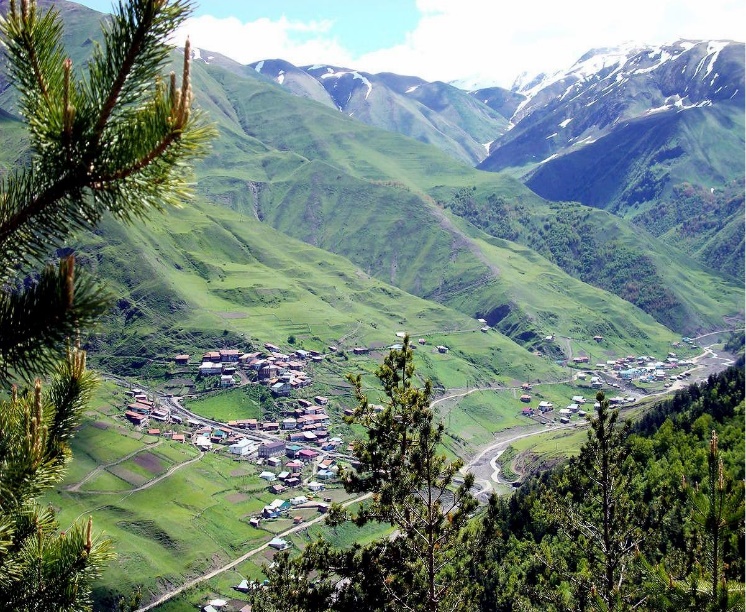 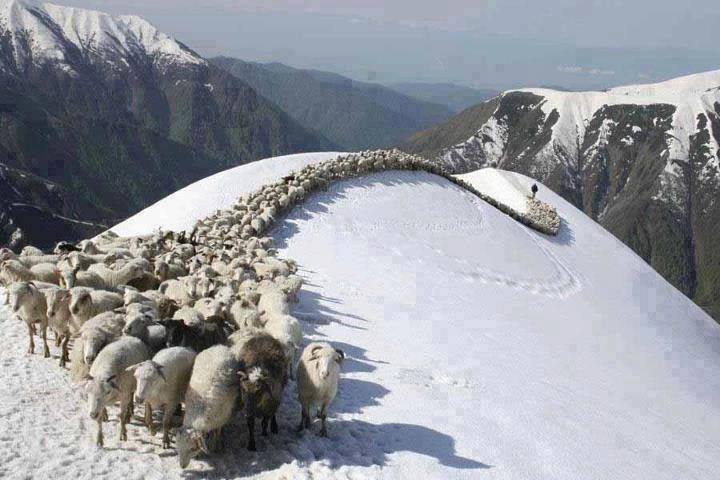 Наименование программыКомплексная программа экономического и социального развития муниципального района «Цунтинский район» на 2015 -2018 годы (далее - Программа)Основание для разработки Программы- Федеральный закон от 06.10.2003г. №  31-ФЗ «Об общих принципах организации местного самоуправления в Российской Федерации»;- Стратегия социально-экономического развития территориальной зоны «Горный Дагестан» Республики Дагестан;-Постановление Правительства Республики Дагестан от 30.09.2011 г. № 430 «Об утверждении Плана мероприятий по реализации стратегии социально-экономического развития Республики Дагестан до 2025 года на 2011 и 2012 годы».-Устав муниципального района «Цунтинский район»Основной заказчик Программы-Администрация МР «Цунтинский район»Основной разработчик программыОтдел экономики, земельным, имущественным и налоговым отношениям администрации МР «Цунтинский район»Основные цели и задачи ПрограммыОсновной целью Программы является создание условий для устойчивого развития экономики и социальной сферы муниципального района и повышение на этой основе качества жизни населения района.Для достижения этой цели необходимо решение основных задач: в сфере  развития экономики:- эффективная реализация приоритетного проекта развития Республики Дагестан «Обеление» «экономики» на территории МР «Цунтинский район»  в сфере развития производственного потенциала: - создание условий для успешного развития сельскохозяйственного производства в условиях рыночных отношений в рамках реализации реализация целевых федеральных, республиканских и муниципальных программ;- эффективная реализация приоритетного проекта развития Республики Дагестан «Эффективный агропромышленный комплекс»;- эффективная реализация приоритетного проекта развития Республики Дагестан «Новая индустриализация»  в сфере повышения инвестиционной привлекательности МР «Цунтинский район»: - эффективная реализация приоритетного проекта развития Республики Дагестан «Точки роста», инвестиции и территориальное развитие» - формирование эффективной инвестиционной политики; - создание позитивного инвестиционного имиджа муниципального района «Цунтинский район»;    в сфере развития инфраструктуры экономики муниципального района «Цунтинский район»:- повышение деловой активности в районе путем создания прозрачных и стабильных правил осуществления экономической деятельности; - развитие общественной (инженерной, транспортной и социальной) инфраструктуры;- создание условий для развития малого бизнеса и предпринимательства;- развитие инфраструктуры связи, доступа к современным информационным технологиямв социальной сфере:- эффективная реализация приоритетного проекта развития Республики Дагестан «Человеческий капитал»;- разработка мер, направленных на поддержку молодых семей и повышение рождаемости;- привлечение в район высококвалифицированных медицинских кадров; - создание условий для развития массового спорта во всех населенных пунктах муниципального района; - повышение уровня занятости населенияИсполнители программных мероприятийОрганы местного самоуправления муниципального района «Цунтинский район», территориальные органы федеральных и республиканских органов, предприятия и организации района, субъекты малого и среднего предпринимательстваОжидаемые результаты реализации Программы-достижение устойчивого социально-экономического развития муниципального района «Цунтинский район» на основе эффективного использования потенциала территории;- увеличение вклада МР «Цунтинский район» в валовой региональный продукт Республики Дагестан;- увеличение налоговых поступлений в бюджеты всех уровней с территории МР «Цунтинский район»;- создание новых рабочих мест;- улучшение качества жизни жителей муниципального района «Цунтинский район»Объемы и источники финансирования ПрограммыОбщая потребность в финансовых ресурсах для реализации Программы оценивается в размере 4505,0 млн. рублей, в том числе:федеральный бюджет - 0,0 млн. руб.республиканский бюджет – 4004,5 млн. руб.муниципальный бюджет- 56,0 млн. руб.внебюджетные источники – 444,5  млн. руб.Средства при реализации отдельных целевых программ, а также инвестиционных проектов организаций за счет собственных средств, специальное финансирование Программы не требуется Система организации контроля за исполнением ПрограммыКонтроль за ходом исполнения Программы осуществляется Собранием депутатов МР «Цунтинский район»Администрация МР ежегодно представляет в Собрание депутатов муниципального района отчет об итогах социально-экономического развития района (выполнении программных мероприятий).Ежегодно производится уточнение первоочередных программных мероприятий на очередной календарный год, а также объемов финансирования программных мероприятий в рамках ежегодных бюджетов муниципального образования на очередной финансовый год№ п/пНазвание сельского поселенияКоличество населенных пунктовЧисленность населения, чел.1.СП  Кидеринскийс. Цунтас. Кидерос.Гутатлис.Зехидас.Генух2958623174046732.СП  Кимятлинскийс. Ретлобс.Кимятлис.Чаляхс.Ицирах245331166743.СП  Терутлинскийс. Терутлис.Асахс.Акдыс.Чаатлис.Геназохс.Иха           с.Махалотлис.Удокс.Хорас.Цокохс.Шия2891496726264251692993704.СП  Тляцудинскийс. Тляцудас.Митлудас.Сагадас.Хамаитли36843436 545.СП  Хибиятлинский  с.Хибиятльс.Вициятльс.Хуприс.Эльбок1451666121296. СП  Шаитлинскийс. Гениятльс.Китурис.Шаитли2835338047СП  Шаитлинскийс. Шапихс.Хутрахс.Китляртас.Халахс.Цицимах37173526142978СП  Шаитлинскийс. Мококс.Берихс.Галатлис.Куитлис.Хетохс.Хебатлис.Азильта
  с.Хенохс.Цебарис.Цехокс.Шаури615131303239465166244321142819Прикутанские хозяйствас.40 лет Октябряс.Охай-Отарс.Ачи-Чунгурс.Шава(Нево)с.Комар-Хутор48220423917452Итого47132152008200920102011201220132014Численность населения (среднегодовая)12521125661189012124123501283612882Число родившихся за год283336293360367396371Число умерших за год57725968606758Естественный прирост226264234292307329313Наименование показателей2008200920102011201220132014Всего производителей3196316731583147316230663094в т.ч.  число сельхоз. организаций5555555крестьянских (фермерских) хозяйств20211923191913личных хозяйств населения2940294029683119313830423076Источник: данные администрации МРИсточник: данные администрации МРИсточник: данные администрации МРИсточник: данные администрации МРИсточник: данные администрации МРИсточник: данные администрации МРИсточник: данные администрации МРИсточник: данные администрации МРНаименование показателей2008200920102011201220132014Всего по РД 40306,145502,448700,557182,066053,877071,381541,0Всего по МО113,1133,1150,5210,4218,4246,57269,1Доля МО в РД, %0,30,30,30,40,30,320,33В т.ч. продукция растениеводства26,038,350,068,792,987,495,4Продукция животноводства87,194,8100,5141,7125,5159,2173,7Наименование показателей2008200920102011201220132014Площадь сельхозугодий по РД3348800334890033489003348900334890033489003348900Площадь сельхозугодий по МО - всего35600356003560038600386003860038600Доля МО в РД %1111111в т.ч. находящиеся в пользовании:  сельхозорганизаций33200332003320033200332003320033200крестьянских (фермерских) хозяйств97979797979797личных хозяйств населения2400240024002400240024002400Наименование показателей2008200920102011201220132014Поголовье КРС6,66,98,510,18,58,68,07   в т.ч. коровы4,24,15,46,95,75,85,4Поголовье МРС33,238,94757,421,521,323,8Поголовье птицы2,131,52,174,84,75,45,8Наименование показателей2008200920102011201220132014Мясо в живом весе725736395,3538,2460494,9518,0Молоко 38993975435151604503,64667,04273,3Шерсть455152,273,230,241,840,9Наименование показателей2008200920102011201220132014Средний удой на одну корову в год   (кг)623676805,8751790805791Средняя яйценоскость кур за год       (шт)12531314333105109Средний настриг шерсти                       (кг)2,152,151,23,161,521,7Выход приплода на 100 коров             (голов)92949395939493Выход приплода на 100 овцематок    (голов)93949494919395Наименование показателей2008200920102011201220132014Площадь пашни142014201420800800800800Вся посевная площадь под урожай210200230269389307308   в т.ч. зерновые64813354539картофель167161171195249190200овощи33294561986266кормовые-5---103Наименование показателей2008200920102011201220132014Валовой сбор  (тонн)Зерновые8,172,144,5109,629,732,1Картофель1077199318024604,221151679,91860овощи247556354,5759,51141,9646,8742,8Урожайность (ц/га)Зерновые13,515,72,6134,231,36,68,2Картофель64,5124,5105,482,3858893овощи75,9194,678,7125,4116,5104113Наименование показателей2008200920102011201220132014Объем ввода в действие жилых домов по муниципальному образованию, всего1,91,061,71,5-1,50,8в  т.ч. за счёт средств населения1,91,061,71,5-1,50,8Наименование показателей2008200920102011201220132014Грузооборот  (тыс. тонн-км)366,4341,6358,6352,8361,6370,9381,4Пасажирооборот (тыс. пасс-км)20884216452194421045219042231522408Наименование показателей2008200920102011201220132014Количество субъектов малого  и среднего предпринимательства – всего     (единиц) в т.ч.133140159147191163163-малых предприятий 21201839272828-зарегистрированных индивидуальных предпринимателей 112120141108164135135Число субъектов малого предпринимательства в расчёте на 10000 человек населения (единиц)Среднесписочная численность работников занятых в малом предпринимательстве (чел)243267194182196192186Оборот субъектов малого предпринимательства (млн. руб.)80,957,852,458,874,295,298,0Объём налоговых поступлений (млн. руб.)1,01,40,70,91,52,93,4в т. ч. в местный бюджет  (млн. руб.)0,40,80,40,40,20,50,6Показатели Ед.изм.2012 г.2013 г.2014 г.Число случаев смерти лиц в возрасте до 65 лет, всегоСлучаев на 10 тыс.чел.населения606758Средняя продолжительность пребывания пациента на койке в круглосуточном стационаредней12,011,810,7Показатели Ед.изм.2012 г.2013 г.2014 г.Стационарная медицинская помощькойко-дней1,61,82,1Амбулаторная медицинская помощьпосещений7,27,58,1Скорая медицинская помощьвызов0,1480,2110,324Наименование показателей2008200920102011201220132014Районные больницы (единиц)1111111Участковые больницы (единиц)1222222Число  больничных коек (единиц)65658585858585Число амбулаторных учреждений  (единиц)2111111Фактическая мощность амбулаторно-поликлинических учреждений (посещ. в  смену)30151520202020Число фельдшерско-акушерских пунктов (единиц)21242424242424Численность врачей (человек)18191922222628Численность среднего медицинского персонала (человек)102102104109117123120Наименование показателей2008200920102011201220132014Количество дошкольных образовательных учреждений (единиц)---16161615в  них мест---272272272256Численность детей дошкольного возраста (чел.)1683164516451525158715942091Количество дневных общеобразовательных учреждений (единиц)43424247454646в т.ч. расположенных в нетиповых помещениях (единиц)41393934363232из них требующие капитального  ремонта (единиц)23221116171712 Число  мест в дневных общеобразовательных учреждениях2215221522151855203118221851Численность детей школьного возраста  (чел.)2163209320642223206615942091Численность учащихся  в дневных общеобразовательных учреждениях2132206420322038204719841997Численность учителей  в общеобразовательных учреждениях  (чел)685568579443472432462Средняя наполняемость классов  (чел.)7888787Число образовательных учреждений имеющих доступ к сети Интернет222121211622212015г.2016г.2017г.2018г.Актуализация: зем/уч. (ед)окс (ед)401 159 800570850645900673НДФЛ  (тыс.руб)19117 198142014020850Имущественные налоги (тыс.руб.)1688164016801705ЕНВД (тыс.руб.)350372394421№Национальность Количество чел.%1Дидойцы (Цезы)10817952Генухцы5675Итого11384100,00№п/пНаименование мероприятияОтветственный исполнительСроки выполненияСодержание 
мероприятияОжидаемые   
результатыОбразованиеОбразованиеОбразованиеОбразованиеОбразованиеОбразованиеСтроительство пришкольного интерната в с. Ретлоб  на 120 уч. мест (переходящий объект)Минэкономразвития РД2016-2018гг.Завершение строительства переходящего объекта (с  2008  года)120 уч. местСтроительство школы в с.Мокок на 100 уч. местМинэкономразвития РД2016-2017 гг.Строительство  школы взамен   аварийной100 уч. местСтроительство школы в с.Цунта  на 220 мест Минэкономразвития РД2017-2018 гг.Строительство  школы220 уч. местСтроительство школы в с.Сагада  на 60 уч. мест (поручение Президента РД от 09.07.2013 г. № 06-04)Минэкономразвития РД2017 г.Строительство  школы взамен   аварийной60 уч. местСтроительство школы в с.Асах на 45 уч. мест  Минэкономразвития РД2017-2018 гг.Строительство  школы взамен   аварийной45 уч. местСтроительство НОШ в с.Кимятли на 24 уч. местМинэкономразвития РД2017-2018 гг.Строительство  школы взамен   сгоревшей24 уч. местСтроительство НОШ-сад в с.Цихок на 24х16Минэкономразвития РД2016 г.Строительство  школы-сада взамен   сгоревшей24 уч. мест16 мест дошкДошкольное образованиеДошкольное образованиеДошкольное образованиеДошкольное образованиеДошкольное образованиеДошкольное образованиеСтроительство детского сада в с. Цунта  на 50 местМинэкономразвития РД2017-2018гг.Строительство ДОУ50 местСтроительство детского сада в с. Шаури на 32 местМинэкономразвития РД2017-2018гг.Строительство ДОУ32 местСтроительство детского сада в с. Хутрах на 60 местМинэкономразвития РД2015-2016гг.Строительство ДОУ60 местСтроительство детского сада в с. Н. Хупри на 32 местМинэкономразвития РД2017-2018гг.Строительство ДОУ32 местСтроительство детского сада в с.Шаитли на 32 местМинэкономразвития РД2017-2018г г.Строительство ДОУ32 местСтроительство детского сада в с.Мокок на 32 местМинэкономразвития РД2017-2018г г.Строительство ДОУ32 местСтроительство детского сада в с. Ретлоб на 32 местМинэкономразвития РД2017-2018г г.Строительство ДОУ32 местСтроительство детского сада в с. Кимятл на 32 местМинэкономразвития РД2017-2018гг.Строительство ДОУ в замен сгоревшей32 местЗдравоохранениеЗдравоохранениеЗдравоохранениеЗдравоохранениеЗдравоохранениеЗдравоохранениеСтроительство врачебной амбулатории в с. Ретлоб Минэкономразвития РД2017-2018 гг.Оказание качественных  медицинских услуг населению30 посещений в сменуСтроительство районной больницы в с. Кидеро на 30 коек (2-я очередь)Минэкономразвития РД2016-2018 гг.Оказание качественных  медицинских услуг населению30 коекСтроительство ФАП на 25 посещений в смену в с. КимятлиМинэкономразвития РД2017-2018 гг.Оказание качественных  медицинских услуг населению25 посещений в сменуСтроительство ФАП на 25 посещений в смену в с.ТерутлиМинэкономразвития РД2017-2018 гг.Оказание качественных  медицинских услуг населению25 посещений в сменуСтроительство ФАП на 25 посещений в смену в с.КитуриМинэкономразвития РД2017-2018 гг.Оказание качественных  медицинских услуг населению25 посещений в сменуСтроительство ФАП на 25 посещений в смену в с.МококМинэкономразвития РД2017-2018 гг.Оказание качественных  медицинских услуг населению25 посещений в сменуСтроительство ФАП на 25 посещений в смену в с.ШаитлиМинэкономразвития РД2017-2018 гг.Оказание качественных  медицинских услуг населению25 посещений в сменуКультураКультураКультураКультураКультураКультураСтроительство Дома Культуры в с. Цунта с размещением в нем Центра традиционной культуры народов России Минэкономразвития РД2016-2018гг.Оказание услуг населению400 местРеконструкция сельского дома культуры в с. Генух Минэкономразвития РД2017-2018 гг.Оказание услуг населению250 местФизкультура и спортФизкультура и спортФизкультура и спортФизкультура и спортФизкультура и спортФизкультура и спортСтроительство спортивно-оздоровительного комплекса в с.КидероМинэкономразвития РД2016-2018 гг.Оказание услуг населению7140 кв.мСтроительство Дворца спорта в с. ЦунтаМинэкономразвития РД2017-2018 гг.Оказание услуг населению860 кв.мСтроительство физкультурно-оздоровительного комплекса в с. ХуприМинэкономразвития РД2017-20018 гг.Оказание услуг населению576 кв. мСтроительство физкультурно-оздоровительного комплекса в с. МококМинэкономразвития РД2017-20018 гг.Оказание услуг населению576 кв. мСтроительство физкультурно-оздоровительного комплекса в с. ШауриМинэкономразвития РД2017-20018 гг.Оказание услуг населению576 кв. мСтроительство искусственного мини-футбольного поля в с. ЦунтаМинспорта РДМинэкономразвития РД2017-20018 гг.Оказание услуг населению989 кв. мСтроительство искусственного мини-футбольного поля в с. ШаитлиМинспорта РДМинэкономразвития РД2017-20018 гг.Оказание услуг населению989 кв. мСтроительство искусственного мини-футбольного поля в с. КидероМинспорта РДМинэкономразвития РД2016 г.Оказание услуг населению2400 кв. мБерегоукрепление и мелиорацияБерегоукрепление и мелиорацияБерегоукрепление и мелиорацияБерегоукрепление и мелиорацияБерегоукрепление и мелиорацияБерегоукрепление и мелиорацияСтроительство берегоукрепительных сооружений в с. Кидеро (начато в 2012 году)Минприроды РД 2016-2017 гг.Обеспечение безопасности населения900 мСтроительство берегоукрепительных сооружений в с. Шаитль, с. Гениятль и с. Китури (начато в 2012 году)Минприроды РД2016-2017 гг.Обеспечение безопасности населения780 мСтроительство берегоукре-пительных сооружений с.Махалотли, ПСДМинприроды РД2017-2018 гг.Обеспечение безопасности населения900 мВключение колхоза  «40 лет Октября» и колхоза им. Дахадаева в мероприятия  ВЦП «Развитие мелиоративных систем общего и индивидуального пользования РД на 2014-2020 годы»Минсельхозпрод РД2017-2018 гг.Развитие оросительных сетей500 гаВключение колхоза  «Победа» и колхоза «Шаитлинский» в мероприятия  ВЦП «Развитие мелиоративных систем общего и индивидуального пользования РД на 2014-2020 годы»Минсельхозпрод РД2017-2018 гг.Развитие оросительных сетей500 гаСубсидирование затрат на проведение мелиоративных работМинсельхозпрод РД2017-2018 гг.Субсидирование затрат10 млн.руб.Очистка оросительных каналов земель отгонного животноводства протяженностью 41,5 км на территории Бабаюртовского района  на землях: колхоза 40 лет октября - 11 км;им.Дахадаева – 6,5 км;Победа – 6,5 км;25 п-съезда – 10,5 км;Шаитлинский – 7 кмМинсельхозпрод РД2017-2018 гг.Развитие оросительных сетей41,5 кмВодоснабжение и водоотведениеВодоснабжение и водоотведениеВодоснабжение и водоотведениеВодоснабжение и водоотведениеВодоснабжение и водоотведениеВодоснабжение и водоотведениеСтроительство подводящих водопроводов в населенных пунктах: Шаури, Хебатли, Мокок, Кидеро, Генух, Гутатли, Хибиятль, Хупри, Китури, Шаитли, Хутрах, Сагада, Кимятли, Ретлоб, Акды, Чатли   Минстрой РД,МР «Цунтинский район»2016-2018гг.Обеспечение населения водой34 кмБурение артскважины и подведение водопровода в прикутанском хозяйстве в с. Ачи-чунгур, Бабаюртовский районМинстрой РД,МР «Цунтинский район»2017-2018 гг.Обеспечение населения водой1 ед, 0,7 кмСтроительство водопроводных сетей в с. Кидеро Минстрой РД,МР «Цунтинский район»2016 – 2017 гг.Обеспечение населения водой7,2 кмСтроительство очистных сооружений канализации в с.Кидеро  Минприроды РД, МР «Цунтинский район»2017-2018 гг.Развитие канализационных сетей2 тыс. куб.м/суткиРазработка ПСД и госэкспертиза объектов водоснабжения и газификацииМинприроды РД, МР «Цунтинский район»2016-2017 гг.Разработка ПСДПСДГазоснабжениеГазоснабжениеГазоснабжениеГазоснабжениеГазоснабжениеГазоснабжениеПодводящие газопроводы к населенным пунктам районаМинэкономразвития РД,МР «Цунтинский район»2016-2018 гг.Обеспечение населения газом20 кмГазификация населенных пунктов отгонного животноводства: 40 лет Победы; Ачичунгур, Ахай-Отар и КаратюбеМинэкономразвития РД,МР «Цунтинский район»2016-2017 гг.Обеспечение населения газом10 кмЭлектроснабжениеЭлектроснабжениеЭлектроснабжениеЭлектроснабжениеЭлектроснабжениеЭлектроснабжениеРеконструкция ВЛ 10 кВ (на ВЛИ)АО «Дагестанская сетевая компания»2016-2018 гг.Обеспечение электроэнергией населения98 кмРеконструкция ВЛ 0,4 кВ (на ВЛИ)АО «Дагестанская сетевая компания»2016-2018 гг.Обеспечение электроэнергией населения53 кмРеконструкция КТП с трансформаторомАО «Дагестанская сетевая компания»2016-2018 гг.Обеспечение электроэнергией населения40 шт.Строительство электросетей для разукрупнения сетей 0,4-10 кВ:АО «Дагестанская сетевая компания»2016-2018 гг.Обеспечение электроэнергией населения        10 кВАО «Дагестанская сетевая компания»2016-2018 гг.Обеспечение электроэнергией населения4 км        0,4 кВАО «Дагестанская сетевая компания»2016-2018 гг.Обеспечение электроэнергией населения8 км        КТП с трансформаторомАО «Дагестанская сетевая компания»2016-2018 гг.Обеспечение электроэнергией населения8 шт.Замена провода (по трассе ВЛ)АО «Дагестанская сетевая компания»2016-2018 гг.Обеспечение электроэнергией населения16 кмСтроительство мини-ГЭСОАО «РусГидро»2016-2018 гг.Обеспечение электроэнергией населения1 мини-ГЭСДорожное хозяйствоДорожное хозяйствоДорожное хозяйствоДорожное хозяйствоДорожное хозяйствоДорожное хозяйствоСтроительство автомобильного моста на 61 км автодороги, 12,0 пог. м.Минпромтрансэнерго РД, ГКУ «Дагестанавтодор»2016 г.Оказание транспортных услуг населению12,0 пог. м.Реконструкция автомобильной дороги Агвали-Шаури-Кидеро на участке км 35 -  км 40Минпромтрансэнерго РД, ГКУ «Дагестанавтодор»2015-2017 гг.Оказание транспортных услуг населению5 кмСтроительство моста на 7 км автодороги, Мокок-Ретлоб, 12,0 пог. мМинпромтрансэнерго РД, ГКУ «Дагестанавтодор»2016 г.Оказание транспортных услуг населению12,0 пог. м.Реконструкция автомобильной дороги Мокок-Ретлоб на участке км 2 – км 7  кмМинпромтрансэнерго РД, ГКУ «Дагестанавтодор»2015 г.Оказание транспортных услуг населению5 кмРеконструкция автомобильной дороги Агвали-Шаури-Кидеро на участке км 41– км 47Минпромтрансэнерго РД, ГКУ «Дагестанавтодор»2016-2018 гг.Оказание транспортных услуг населению7 кмРеконструкция автомобильной дороги Цебари-Шапих-Междуречье, км 0 – км 4Минпромтрансэнерго РД, ГКУ «Дагестанавтодор»2015-2017 гг.Оказание транспортных услуг населению4 кмСтроительство автодороги Бежта-Кидеро-Ретлоб (в обход с. Мокок)Минпромтрансэнерго РД, ГКУ «Дагестанавтодор»2015-2017 гг.Оказание транспортных услуг населению2,5 кмРеконструкция автомобильной дороги Агвали-Шаури-Кидеро на участке км 75 – км 76 (с. Кидеро)Минпромтрансэнерго РД, ГКУ «Дагестанавтодор»2016-2017 гг.Оказание транспортных услуг населению1 кмРеконструкция автомобильной дороги Агвали-Шаури-Кидеро на участке км 47 – км 75 (с. Кидеро)Минпромтрансэнерго РД, ГКУ «Дагестанавтодор»2016-2018 и последующие годыОказание транспортных услуг населению28 кмКапитальный ремонт автомобильной дороги Агвали-Шаури-Кидеро на участке км 30 – км 35 Минпромтрансэнерго РД, ГКУ «Дагестанавтодор»2016 г. Оказание транспортных услуг населению15 кмАгропромышленный комплексАгропромышленный комплексАгропромышленный комплексАгропромышленный комплексАгропромышленный комплексАгропромышленный комплексСтроительство мини цехов по переработке сельскохозяйственной продукции (мяса, молока, плодов и овощей), сс.Кидеро и МококМР «Цунтинский район», Минсельхозпрод РД2016-2018 гг.Обеспечение населения экологически чистой продукцией5 мини-заводовСтроительство малогабаритных теплиц в горной местностиМР «Цунтинский район», Минсельхозпрод РД2016-2018 гг.Обеспечение населения экологически чистой продукцией5 теплицСтроительство молочного животноводческого комплекса на 100 голов (5 хозяйств)МР «Цунтинский район», Минсельхозпрод РД2016 г.Обеспечение населения экологически чистой продукцией5 хозяйствСтроительство мини птицефермы на 2000 голов (3 хозяйств)МР «Цунтинский район», Минсельхозпрод РД2015-2018 г.Обеспечение населения экологически чистой продукцией3 хозяйствРазвитие садоводство (6 га)МР «Цунтинский район», Минсельхозпрод РД2016-2018 гг.Обеспечение населения экологически чистой продукцией6 га садовОрганизация пчеловодческих хозяйств  МР «Цунтинский район», Минсельхозпрод РД2016-2018 гг.Обеспечение населения экологически чистой продукцией5 хозяйствОрганизация предприятия по заготовке и переработке лекарственных растений и ягод (1  цех)МР «Цунтинский район», Минсельхозпрод РД2016 г.Обеспечение населения экологически чистой продукцией1 цехСоздание прудового хозяйства (водоемов для разведения рыб 30 тыс.куб.м)МР «Цунтинский район», Минсельхозпрод РД2016-2018 гг.Обеспечение населения экологически чистой продукцией30 тыс. куб. м.Создание СПОКМР «Цунтинский район», Минсельхозпрод РД2016-2018 гг.Обеспечение населения экологически чистой продукцией3 СПОКаПредоставление грантов и субсидий начинающим фермерским хозяйствамМР «Цунтинский район», Минсельхозпрод РД2016-2018 гг.Обеспечение населения экологически чистой продукцией25 грантовСодействие в выделении лизинговой техникиМР «Цунтинский район», Минсельхозпрод РД2016-2018 гг.Обеспечение населения экологически чистой продукцией10Возрождение заброшенных населенных пунктов для развития животноводстваМР «Цунтинский район», Минсельхозпрод РД2016-2018 гг.Возрождение населенных пунктов5 населенных пунктаТуристско-рекреационный комплексТуристско-рекреационный комплексТуристско-рекреационный комплексТуристско-рекреационный комплексТуристско-рекреационный комплексТуристско-рекреационный комплексСтроительство детских оздоровительных лагерей в окрестности с.Хупри и с.ШауриМР «Цунтинский район» (по согласованию), Дагтуризм2017-2018 гг.Оказание населению туристических услуг2 лагеряСтроительство турбаз в окрестности с. Кидеро и с. РетлобМР «Цунтинский район» (по согласованию), Дагтуризм2016-2018 гг.Оказание населению туристических услуг2 турбазыСоздание на территории района сети гостевых домовМР «Цунтинский район» (по согласованию), Дагтуризм2016-2018 гг.Оказание населению туристических услуг5 гостевых домаСоздание «Дома народного умельца»МР «Цунтинский район» (по согласованию), Дагтуризм2016 г.Оказание населению туристических услуг1 домРазработка и издание рекламно-информационного буклета о туристско-рекреационном потенциалеДагтуризм2016 г.Оказание населению туристических услуг1000 экз.Разработка и паспортизация туристических маршрутов: охота, рыбалка, этно-культурный туризмДагтуризм2016 г.Оказание населению туристических услуг1000 экз.Разработка ПСД по строительству туристического кемпингаДагтуризм2016 г.Оказание населению туристических услугПСДПрочиеПрочиеПрочиеПрочиеПрочиеПрочиеБлагоустройство административного центра Цунтинского района в с. КидероМР «Цунтинский район»2015-2016 гг.Оказание населению муниципальных услугувеличение на 250 кв.м площадиСтроительство в райцентре многофункционального центра (МФЦ) для обслуживания населенияМинкомсвязь РД2015 г.Оказание населению  государственных  и муниципальных услуг160 кв. мПриобретение здания для размещения администрации МР «Цунтинский район» Минэкономразвития РД, МР «Цунтинский район2016 г.Оказание населению муниципальных услуг601 кв. м.Доведение оптико-волоконной связи до всех населенных пунктов района, для организации широкополосного доступа к сети ИнтернетМинкомсвязь РД2015-2016 гг.Обеспечение населения доступом к сети Интернет500 чел.Предоставление социальных выплат на улучшение жилищных условий до 7 семей ежегодноМинсельхозпрод РД2015-2018 гг.Улучшение жилищных условий7 семейФинансирование мероприятий  муниципальной программы развития малого и среднего предпринимательстваМР «Цунтинский район»2015-2018 гг.Оказание поддержки субъектам малого предпринима-тельства75 СМПСофинансирвание мероприятий малого и среднего предпринимательства Минпромторгинвест РД2015-2018 гг.Оказание поддержки субъектам малого предпринима-тельства75 СМППодготовка инвестиционных площадок для строительства современных МТФ, ОТФ, пчелохозяйств и туристических объектовМинэкономразвития РД,МР «Цунтинский район»2015-2018 гг.Оказание содействия организации малых производств5 площадокСоздание систем по сбору и утилизации ТБОМинэкономразвития РД,МР «Цунтинский район»2015-2018 гг.Обеспечение экологической безопасности5 системРазвитие производства вязанных чулочно-носочных изделий (джурабов)МР «Цунтинский район»2015-2018 гг.Возрождение НХП5 МП№п/пНаименование мероприятияЧисло новых рабочих мест (единиц)ВСЕГО:627Образование811.Строительство школы в с.Ретлоб  на 120 уч. мест (переходящий объект)52.Строительство школы в с. Мокок на 100 уч. мест (новый объект, школа  аварийная)103.Строительство школы в с. Цунта  на 220 мест (новый объект)304.Строительство школы в с. Сагада  на 60 уч. мест (поручение Президента РД от 09.07.2013 г. № 06-04)105.Строительство школы в с.Асах на 45 уч. мест (новый объект, школа аварийная)106.Строительство НОШ в с.Кимятли на 24 уч.мест87.Строительство НОШ-сад  в с.Цихок на 24 уч.мест и 16 дошк8Дошкольное образование928.Строительство детского сада в с. Цунта  на 50 мест249.Строительство детского сада в с. Шаури на 30 мест1210.Строительство детского сада в с. Хутрах на 30 мест1611.Строительство детского сада в с. Н. Хупри на 30 мест812.Строительство детского сада в с.Шаитли на 30 мест813.Строительство детского сада в с.Мокок на 30 мест814.Строительство детского сада в с. Ретлоб на 25 мест815.Строительство детского сада в с. Кимятли на 32 мест8Здравоохранение3416.Строительство врачебной амбулатории в с. Ретлоб 417.Строительство районной больницы в с. Кидеро на 30 коек  (2-я очередь)1018.Строительство ФАП на 25 посещений в смену в с. Кимятли419.Строительство ФАП на 25 посещений в смену в с.Терутли420.Строительство ФАП на 25 посещений в смену в с.Китури421.Строительство ФАП на 25 посещений в смену в с.Мокок422.Строительство ФАП на 25 посещений в смену в с.Шаитли4Культура1423.Строительство Дома Культуры в с. Цунта с размещением в нем Центра традиционной культуры народов России 1224.Реконструкция сельского дома культуры в с. Генух 2Физкультура и спорт6025.Строительство физкультурно-оздоровительного комплекса в с. Кидеро1426.Строительство Дворца спорта в с. Цунта1027.Строительство физкультурно-оздоровительного комплекса в с. Хупри1228.Строительство физкультурно-оздоровительного комплекса в с. Мокок829.Строительство физкультурно-оздоровительного комплекса в с. Шаури830.Строительство мини-футбольного поля в с.Цунта231.Строительство мини-футбольного поля в с.Шаитли232.Строительство мини-футбольного поля в с.Кидеро4Агропромышленный комплекс20233.Строительство мини цехов по переработке сельскохозяйственной продукции (мяса, молока, плодов и овощей), сс.Кидеро и Мокок1534.Строительство малогабаритных теплиц в горной местности1635.Строительство молочного животноводческого комплекса на 100 голов (5 хозяйств)4036.Строительство мини птицефермы на 2000 голов (3 хозяйств)1037.Развитие садоводство (6 га)538.Организация пчеловодческих хозяйств  2539.Организация предприятия по заготовке и переработке лекарственных растений и ягод 840.Создание прудового хозяйства (водоемов для разведения рыб, 30 тыс.куб.м)841.Создание СПОК5042.Предоставление грантов и субсидий начинающим фермерским хозяйствам35Туристско-рекреационный комплекс6243.Строительство детских оздоровительных лагерей в окрестности с.Хупри и с.Шаури1244.Строительство турбаз в окрестности с. Кидеро и с. Ретлоб1245.Создание на территории района сети гостевых домов2446.Создание «Дома народного умельца»14Прочие7447.Строительство в райцентре многофункционального центра (МФЦ) для обслуживания населения1548.Финансирование мероприятий  муниципальной программы развития малого и среднего предпринимательства4549.Создание систем по сбору и утилизации ТБО650.Развитие производства вязанных чулочно-носочных изделий (джурабов)8Итого2015 г.2016 г.2017 г.2018 г.% китогуФинансовые средства по программе – всего4505202,151150,91784,61367,35100Средства федерального бюджета------Средства республиканского бюджета Республики Дагестан*4004,5197,11010,91616,61179,988,8Средства муниципальных бюджетов56,01,0514,020,520,451,3Собственные средства участников444,54,0126,0147,5167,09,9Банковские кредиты------Другие источники финансирования------№Наименование мероприятийОбъем финансирования - всегофедеральный бюджет республиканский бюджет РД муниципальные бюджетысобственные средства предприятиябанковские кредитыдругие источники финансирования123456789ИТОГО4505,0-4004,556,0444,5--2015 год202,15-197,11,054,0--2016 год1150,9-1010,914,0126,0--2017 год1784,6-1616,620,5147,5--2018 год1367,35-1179,920,45167,0--в том числе: Образование1.Строительство школы в с.Ретлоб  на 120 уч. мест (переходящий объект)62,062,02015 год2016 год20,020,02017 год20,020,02018 год22,022,02.Строительство школы в с. Мокок на 100 уч. мест (новый объект, школа  аварийная)113,0113,02015 год2016 год50,050,02017 год63,063,02018 год3.Строительство школы в с. Цунта  на 220 мест (новый объект)176,0176,02015 год2016 год2017 год88,088,02018 год88,088,04.Строительство школы в с. Сагада  на 60 уч. мест (поручение Президента РД от 09.07.2013 г. № 06-04)55,055,02015 год2016 год2017 год55,055,02018 год5.Строительство школы в с.Асах на 45 уч. мест (новый объект, школа аварийная)47,047,02015 год2016 год2017 год23,523,52018 год23,523,56.Строительство НОШ в с.Кимятли на 24 уч. мест32,032,02015 год2016 год2017 год16,016,02018 год16,016,07.Строительство НОШ-сад в с.Цихок 24 уч. мест 16 дошк.52,052,02015 год2016 год52,052,02017 год2018 годДошкольное образование8.Строительство детского сада в с. Цунта  на 50 мест52,052,02015 год2016 год2017 год26,026,02018 год26,026,09.Строительство детского сада в с. Шаури на 32 мест26,526,52015 год2016 год2017 год12,512,52018 год14,014,010.Строительство детского сада в с. Хутрах на 60 мест57,557,52015 год28,728,72016 год28,828,82017 год2018 год11.Строительство детского сада в с. Н. Хупри на 32 мест26,526,52015 год2016 год2017 год12,512,52018 год14,014,012.Строительство детского сада в с.Шаитли на 32 мест26,526,52015 год2016 год2017 год12,512,52018 год14,014,013.Строительство детского сада в с.Мокок на 32 мест26,526,52015 год2016 год2017 год12,512,52018 год14,014,014.Строительство детского сада в с. Ретлоб на 32мест26,526,52015 год2016 год2017 год12,512,52018 год14,014,015.Строительство детского сада в с. Кимятли на 32мест26,526,52015 год2016 год2017 год12,512,52018 год14,014,0Здравоохранение16.Строительство врачебной амбулатории в с. Ретлоб 43,643,62015 год2016 год2017 год21,021,02018 год22,622,617.Строительство районной больницы в с. Кидеро на 30 коек  (2-я очередь)153,9153,92015 год2016 год51,351,32017 год51,351,32018 год51,351,318.Строительство ФАП на 25 посещений в смену в с. Кимятли5,05,02015 год2016 год2017 год2,52,52018 год2,52,519.Строительство ФАП на 25 посещений в смену в с.Терутли5,05,02015 год2016 год2017 год2,52,52018 год2,52,520.Строительство ФАП на 25 посещений в смену в с.Китури5,05,02015 год2016 год2017 год2,52,52018 год2,52,521.Строительство ФАП на 25 посещений в смену в с.Мокок5,05,02015 год2016 год2017 год2,52,52018 год2,52,522.Строительство ФАП на 25 посещений в смену в с.Шаитли5,05,02015 год2016 год2017 год2,52,52018 год2,52,5Культура23.Строительство Дома Культуры в с. Цунта с размещением в нем Центра традиционной культуры народов России 107,0107,02015 год2016 год35352017 год35352018 год373724.Реконструкция сельского дома культуры в с. Генух 3,03,02015 год2016 год2017 год1,51,52018 год1,51,5Физкультура и спорт25.Строительство спортивно-оздоровительного комплекса в с.Кидеро96,096,02015 год2016 год30302017 год30302018 год363626.Строительство Дворца спорта в с. Цунта145,0145,02015 год2016 год30,030,02017 год40,040,02018 год75,075,027.Строительство физкультурно-оздоровительного комплекса в с. Хупри66,166,12015 год2016 год2017 год30,030,02018 год36,136,128.Строительство физкультурно-оздоровительного комплекса в с. Мокок66,166,12015 год2016 год2017 год30,030,02018 год36,136,129.Строительство физкультурно-оздоровительного комплекса в с. Шаитли66,166,12015 год2016 год2017 год30,030,02018 год36,136,130.Строительство мини-футбольного поля в с. Цунта4,04,02015 год2016 год2017 год2,02,02018 год2,02,031.Строительство мини-футбольного поля в с. Шаитли4,04,02015 год2016 год2017 год2,02,02018 год2,02,032.Строительство мини-футбольного поля в с. Кидеро5,05,02015 год2016 год5,05,02017 год2018 годБерегоукрепление и мелиорация33.Строительство берегоукрепительных сооружений в с. Кидеро (начато в 2012 году)49,049,02015 год2016 год30,030,02017 год19,019,02018 год34.Строительство берегоукрепительных сооружений в с. Шаитли, с. Гениятли и с. Китури (начато в 2012 году)68,068,02015 год2016 год38,038,02017 год30,030,02018 год35.Строительство берегоукре-пительных сооружений с.Махалотли, ПСД70,070,02015 год2016 год2017 год35,035,02018 год35,035,036.Включение колхоза  «40 лет Октября» и колхоза им. Дахадаева в мероприятия  ВЦП «Развитие мелиоративных систем общего и индивидуального пользования РД на 2014-2020 годы»10,010,02015 год2016 год2017 год5,05,02018 год5,05,037.Включение колхоза  «Победа» и колхоза «Шаитлинский» в мероприятия  ВЦП «Развитие мелиоративных систем общего и индивидуального пользования РД на 2014-2020 годы»20,020,02015 год2016 год2017 год10,010,02018 год10,010,038.Субсидирование затрат на проведение мелиоративных работ10,010,02015 год2016 год2017 год5,05,02018 год5,05,039.Очистка оросительных каналов земель отгонного животноводства протяженностью 41,5 км на территории Бабаюртовского района  на землях: колхоза 40 лет октября - 11 км; им.Дахадаева – 6,5 км; Победа – 6,5 км; 25 п-съезда – 10,5 км; Шаитлинский – 7 км20,020,02015 год2016 год2017 год10,010,02018 год10,010,0Водоснабжение и водоотведение40.Строительство подводящих водопроводов в населенных пунктах: Шаури, Хебатли, Мокок, Кидеро, Генух, Гутатли, Хибиятль, Хупри, Китури, Шаитли, Хутрах, Сагада, Кимятли, Ретлоб, Акды, Чатли   110,0110,02015 год2016 год35,035,02017 год35,035,02018 год40,040,041.Бурение артскважины и подведение водопровода в прикутанском хозяйстве в с. Ачи-чунгур, Бабаюртовский район8,08,02015 год2016 год2017 год4,04,02018 год4,04,042.Строительство водопроводных сетей в с. Кидеро 15,015,02015 год2016 год7,07,02017 год8,08,02018 год43.Строительство очистных сооружений канализации в с.Кидеро  7,07,02015 год2016 год2017 год3,03,02018 год4,04,044.Разработка ПСД и госэкспертиза объектов водоснабжения и газификации11,011,02015 год2016 год5,05,02017 год6,06,02018 годГазоснабжение45.Подводящие газопроводы к населенным пунктам района120,7120,72015 год2016 год40,040,02017 год40,040,02018 год40,740,746.Газификация населенных пунктов отгонного животноводства: 40 лет Победы; Ачичунгур, Ахай-Отар и Каратюбе60,060,02015 год2016 год30,030,02017 год30,030,02018 годЭлектроснабжение47.Реконструкция ВЛ 10 кВ (на ВЛИ)54,954,92015 год2016 год18,518,52017 год18,518,52018 год17,917,948.Реконструкция ВЛ 0,4 кВ (на ВЛИ)44,544,52015 год2016 год15,115,12017 год15,115,12018 год14,314,349.Реконструкция КТП с трансформатором19,819,82015 год2016 год6,66,62017 год6,66,62018 год6,66,650.Строительство электросетей для разукрупнения сетей 0,4-10 кВ:23,123,1                                10 кВ2015 год2016 год1,21,22017 год1,21,22018 год1,41,4                                0,4 кВ2015 год2016 год4,04,02017 год4,04,02018 год4,24,2                                КТП с трансформатором2015 год2016 год1,51,52017 год1,51,52018 год1,41,4Замена провода (по трассе ВЛ)2015 год2016 год0,90,92017 год0,90,92018 год0,90,951.Строительство мини-ГЭС200,0200,02015 год2016 год60,060,02017 год60,060,02018 год80,080,0Дорожное хозяйство52.Строительство автомобильного моста на 61 км автодороги, 12,0 пог. м.29,829,82015 год2016 год29,829,82017 год2018 год53Реконструкция автомобильной дороги Агвали-Шаури-Кидеро на участке км 35 -  км 40268,0268,02015 год40,040,02016 год80,080,02017 год148,0148,02018 год54.Строительство моста на 7 км автодороги, Мокок-Ретлоб, 12,0 пог. м35,035,02015 год2016 год35,035,02017 год2018 год55.Реконструкция автомобильной дороги Мокок-Ретлоб на участке км 2 – км 7  км29,129,12015 год29,129,12016 год2017 год2018 год56.Реконструкция автомобильной дороги Агвали-Шаури-Кидеро на участке км 41– км 47300,0300,02015 год2016 год100,0100,02017 год150,0150,02018 год50,050,057.Реконструкция автомобильной дороги Цебари-Шапих-Междуречье, км 0 – км 4119,0119,02015 год20,020,02016 год60,060,02017 год39,039,02018 год58.Строительство автодороги Бежта-Кидеро-Ретлоб (в обход с. Мокок)78,878,82015 год3,83,82016 год40,040,02017 год35,035,02018 год59.Реконструкция автомобильной дороги Агвали-Шаури-Кидеро на участке км 75– км 76 (с. Кидеро)12,012,02015 год2016 год4,04,02017 год8,08,02018 год60.Реконструкция автомобильной дороги Агвали-Шаури-Кидеро на участке км 48– км 75 (с. Кидеро)365,0365,02015 год2016 год35,0 35,0 2017 год130,0130,02018 год200,0200,061.Капитальный ремонт автомобильной дороги Агвали-Шаури-Кидеро на участке км 30– км 35 15,015,02015 год2016 год15,015,02017 год2018 год62.Автомобильная дорога Ретлоб - Асах - Махалотли, км 0 - км 1155,0       55,02015 год2016 год2017 год55,055,02018 годАгропромышленный комплекс63.Строительство мини цехов по переработке сельскохозяйственной продукции (мяса, молока, плодов и овощей), сс.Кидеро и Мокок58,838,85,015,02015 год2016 год10,06,01,03,02017 год20,012,02,06,02018 год28,820,82,06,064.Строительство малогабаритных теплиц в горной местности30,05,05,020,02015 год2016 год6,01,01,04,02017 год12,02,02,08,02018 год12,02,02,08,065.Строительство молочного животноводческого комплекса на 100 голов (5 хозяйств)20,02,02,016,02015 год2016 год20,02,02,016,02017 год2018 год66.Строительство мини птицефермы на 2000 голов (3 хозяйств)20,02,02,016,02015 год5,00,50,54,02016 год5,00,50,54,02017 год5,00,50,54,02018 год5,00,50,54,067.Развитие садоводство (6 га)30,05,05,020,02015 год2016 год6,01,01,04,02017 год12,02,02,08,02018 год12,02,02,08,068.Организация пчеловодческих хозяйств  30,05,05,020,02015 год2016 год6,01,01,04,02017 год12,02,02,08,02018 год12,02,02,08,069.Организация предприятия по заготовке и переработке лекарственных растений и ягод (1 цех)10,01,0       1,08,02015 год2016 год10,01,01,08,02017 год2018 год70.Создание прудового хозяйства (водоемов для разведения рыб)25,05,020,02015 год2016 год5,01,04,02017 год10,02,08,02018 год10,02,08,071.Создание СПОК30,05,05,020,02015 год2016 год6,01,01,04,02017 год12,02,02,08,02018 год12,02,02,08,072.Предоставление грантов и субсидий начинающим фермерским хозяйствам25,025,02015 год2016 год5,05,02017 год10,010,02018 год10,010,073.Содействие в выделении лизинговой техники30,05,05,020,02015 год2016 год6,01,01,04,02017 год12,02,02,08,02018 год12,02,02,08,074.Возрождение заброшенных населенных пунктов для развития животноводства30,5,05,020,02015 год2016 год6,01,01,04,02017 год12,02,02,08,02018 год12,02,02,08,0Туристско-рекреационный комплекс75.Строительство детских оздоровительных лагерей в окрестности с.Хупри и с.Шаури70,070,02015 год2016 год2017 год35,035,02018 год35,035,076.Строительство турбаз в окрестности с. Кидеро и с. Ретлоб34,034,02015 год2016 год22,022,02017 год12,012,02018 год77.Создание на территории района сети гостевых домов3,53,52015 год2016 год1,01,02017 год1,51,52018 год1,01,078.Создание «Дома народного умельца»0,60,62015 год2016 год0,60,62017 год2018 год79.Разработка и издание рекламно-информационного буклета о туристско-рекреационном потенциале0,550,552015 год2016 год0,550,552017 год2018 год80.Разработка и паспортизация туристических маршрутов: охота, рыбалка, этно-культурный туризм0,150,152015 год2016 год0,150,152017 год2018 год81.Разработка ПСД по строительству туристического кемпинга0,80,82015 год2016 год0,80,82017 год2018 годПрочие82.Благоустройство административного центра Цунтинского района в с. Кидеро35,029,06,02015 год2016 год10,08,02,02017 год15,013,02,02018 год10,08,02,083.Строительство в райцентре многофункционального центра (МФЦ) для обслуживания населения65,065,02015 год65,065,02016 год2017 год2018 год84.Доведение оптического волокна до населенных пунктов района, численностью более 500 чел. для организации широкополосного доступа к сети Интернет12,512,52015 год2,52,52016 год2,52,52017 год5,05,02018 год2,52,585.Предоставление социальных выплат на улучшение жилищных условий до 7 семей ежегодно17,517,52015 год3,53,52016 год3,53,52017 год7,07,02018 год3,53,586.Финансирование мероприятий  муниципальной программы развития малого и среднего предпринимательства2,02,02015 год0,550,552016 год0,50,52017 год0,50,52018 год0,450,4587.Софинансирвание мероприятий малого и среднего предпринимательства 16,016,02015 год4,04,02016 год4,04,02017 год4,04,02018 год4,04,088.Подготовка инвестиционных площадок для строительства современных МТФ, ОТФ, пчелохозяйств и туристических объектов20,020,02015 год2016 год5,05,02017 год7,07,02018 год8,08,089.Создание систем по сбору и утилизации ТБО20,020,02015 год2016 год5,05,02017 год7,07,02018 год8,08,090.Развитие производства вязанных чулочно-носочных изделий (джурабов)2,52,52015 год2016 год0,50,52017 год1,01,02018 год1,01,091.Оказание финансовой помощи для частичной оплаты задолженности за работы, произведенные при строительстве школы в с. Цебари (поручение Президента РД от 09.07.2013 г. № 06-04)12,012,02015 год2016 год12,012,02017 год2018 год92.Приобретение здания для администрации МР «Цунтинский район» (601 кв. м.)30,030,02015 год2016 год30,030,02017 год2018 год№На что направленоСодержание мероприятияВид документаСрокиИсполнительСтимулирование предпринимательской деятельности, развитие малого и среднего бизнесаМуниципальная программа «Развитие малого предпринима-тельства в МР «Цунтинский район»Постанов-ление2015Адми-нистрация МРМеры по антимонопольной политикеМеры, направленные на повышение инвестиционной привлекательностиЗащита прав собственности, прав кредиторовОбеспечение бесперебойной работы жилищно-коммунального комплексаОхрана окружающей среды, оздоровление экологической обстановкиРазвитие туристско-рекреационного комплексаМуниципальная программа «Развитие туризма в МР «Цунтинский район» на 2015-2018 годы»Постанов-ление2015 годАдминистрация МР№ п/пНаименование показателейЕд. изм.2015 г.2016 г.2017 г.2018 г.1Продукция сельского хозяйства, всего, в том числе:млн. руб.308,3334,7401,5447,1продукция растениеводствамлн. руб.107,9117,1208,0236,5продукция животноводствамлн. руб.200,4217,6193,5210,62Общая площадь пашнига1391,01391,01391,01391,0      в том числе используемаяга430,0443,0458,0465,03Площадь закладки многолетних насаждений (садов)га6,06,67,053,074Объем инвестиций в основной капиталмлн. руб.119,0130,9168,9198,85Объем выполненных работ по виду деятельности «Строительство»млн. руб.59,065,098,0118,06Ввод в действие жилых домовкв.м.1621,03698,03725,04754,37Общая площадь жилых помещений, приходящаяся в среднем на 1 жителякв.м.12,513,013,414,18Оборот розничной торговлимлн. руб.56,661,964,265,39Объем платных услуг населениюмлн. руб.16,017,919,221,910Оборот субъектов малого и среднего предпринимательствамлн. руб.112,3123,3134,5145,811Число субъектов малого и среднего предпринимательства всего, в том числе:ед.160190217232малых и средних предприятийед.28456572индивидуальных предпринимателейед.13214515216012Налоговые и неналоговые доходы бюджета муниципального района млн. руб.27,926,728,129,813Доля финансовой помощи из республиканского бюджета РД в общем объеме доходов бюджета муниципального района (без учета субвенций)%72,879,678,676,214Число вновь созданных рабочих мест всегоед.10211812413215Удельный вес обучающихся в муниципальных общеобразовательных учреждениях, занимающихся в первую смену%91,291,291,291,216Охват детей дошкольными образовательными учреждениями%24,024,625,326,117Удельный вес населения, систематически занимающегося физической культурой и спортом%12,513,514,615,318Доля протяженности автомобильных дорог общего пользования местного значения, не отвечающих нормативным требованиям, в общей протяженности автомобильных дорог общего пользования местного значения%46,238,231,528,219Доля обустроенных объектов культурного наследия к общей численности объектов культурного наследия, находящихся в муниципальной собственности%32,632,733,134,5